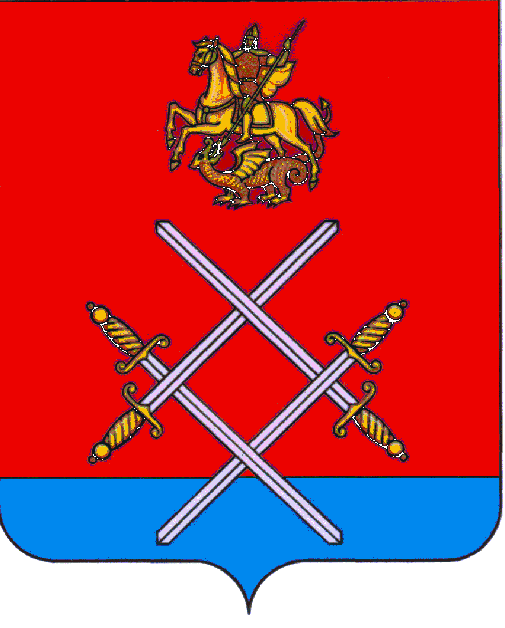 ГЛАВА РУЗСКОГО ГОРОДСКОГО ОКРУГАМОСКОВСКОЙ ОБЛАСТИПОСТАНОВЛЕНИЕот __________________________ №_______О внесении изменений в муниципальную программу Рузского муниципального района «Энергосбережение и повышение энергетической эффективности на территории Рузского муниципального района на 2015-2019 годы», утвержденную постановлением администрации Рузского муниципального района от 15.10.2014 № 2606 «Об утверждении муниципальной программы Рузского муниципального района «Энергосбережение и повышение энергетической эффективности на территории Рузского муниципального района на 2015-2019 годы» (в редакции от 28.12.2015 №2098; от 18.03.2016 №645; от 24.08.2016 №2490, от 14.12.2016 №4032)В соответствии с Бюджетным кодексом Российской Федерации, Федеральным Законом от 06.10.2003г. № 131-ФЗ «Об общих принципах организации местного самоуправления в Российской Федерации» (с изменениями и дополнениями), Федеральным законом от 23.11.2009г. № 261-ФЗ «Об энергосбережении и о повышении энергетической эффективности и о внесении изменений в отдельные законодательные акты Российской Федерации», принимая во внимание государственную программу Московской области «Энергоэффективность и развитие энергетики», утвержденную Постановлением Правительства Московской области от 07.08.2013г. № 595/31, Постановлением Правительства Московской области от 17.08.2015г. № 715/29 «О внесении изменений в Постановление Правительства Московской области от 25.03.2013г. № 208/8 «Об утверждении Порядка разработки и реализации государственных программ Московской области», Порядок разработки и реализации государственных программ Московской области», Постановление администрации Рузского муниципального района от 03.11.2015г. № 2077 «О внесении изменений в Порядок разработки и реализации  муниципальных программ Рузского муниципального района, утвержденным Постановлением администрации Рузского муниципального района от 24.12.2014г. № 3285 «Об утверждении порядка разработки и реализации муниципальных программ Рузского муниципального района», руководствуясь Уставом Рузского муниципального района, постановляю:Муниципальную программу Рузского муниципального района «Энергосбережение и повышение энергетической эффективности на территории Рузского муниципального района на 2015-2019 годы», утвержденную постановлением администрации Рузского муниципального района от 15.10.2014 
№2606 (в редакции от 28.12.2015 №2698, от 18.03.2016 №645, от 24.08.2016 №2490, от 14.12.2016 №4032) изложить в новой редакции (прилагается).Опубликовать настоящее постановление в газете «Красное знамя» и разместить на официальном сайте Рузского городского округа в сети «Интернет».Контроль за выполнением настоящего постановления возложить на заместителя Главы администрации Рузского городского округа Рыбакова А.В.Глава городского округа							         М.В. ТархановПриложение №1Приложение №1к Постановлению №______________ от _______________________ к Постановлению №______________ от _______________________ к Постановлению №______________ от _______________________ к Постановлению №______________ от _______________________ Паспорт муниципальной программы         "Энергосбережение и повышение энергетической эффективности Паспорт муниципальной программы         "Энергосбережение и повышение энергетической эффективности Паспорт муниципальной программы         "Энергосбережение и повышение энергетической эффективности Паспорт муниципальной программы         "Энергосбережение и повышение энергетической эффективности Паспорт муниципальной программы         "Энергосбережение и повышение энергетической эффективности Паспорт муниципальной программы         "Энергосбережение и повышение энергетической эффективности Паспорт муниципальной программы         "Энергосбережение и повышение энергетической эффективности                                                   на территории Рузского муниципального района"                                                  на территории Рузского муниципального района"                                                  на территории Рузского муниципального района"                                                  на территории Рузского муниципального района"                                                  на территории Рузского муниципального района"                                                  на территории Рузского муниципального района"                                                  на территории Рузского муниципального района"  на срок 2015-2019 годы"  на срок 2015-2019 годы"  на срок 2015-2019 годы"  на срок 2015-2019 годы"  на срок 2015-2019 годы"  на срок 2015-2019 годы"  на срок 2015-2019 годы"Координатор муниципальной программыЗаместитель руководителя администрации Рузского муниципального района - Рыбаков Артём ВладимировичЗаместитель руководителя администрации Рузского муниципального района - Рыбаков Артём ВладимировичЗаместитель руководителя администрации Рузского муниципального района - Рыбаков Артём ВладимировичЗаместитель руководителя администрации Рузского муниципального района - Рыбаков Артём ВладимировичЗаместитель руководителя администрации Рузского муниципального района - Рыбаков Артём ВладимировичЗаместитель руководителя администрации Рузского муниципального района - Рыбаков Артём ВладимировичМуниципальный заказчик муниципальной программыАдминистрация Рузского муниципального района, Управление жилищно-коммунального хозяйства Администрации Рузского муниципального района.Администрация Рузского муниципального района, Управление жилищно-коммунального хозяйства Администрации Рузского муниципального района.Администрация Рузского муниципального района, Управление жилищно-коммунального хозяйства Администрации Рузского муниципального района.Администрация Рузского муниципального района, Управление жилищно-коммунального хозяйства Администрации Рузского муниципального района.Администрация Рузского муниципального района, Управление жилищно-коммунального хозяйства Администрации Рузского муниципального района.Администрация Рузского муниципального района, Управление жилищно-коммунального хозяйства Администрации Рузского муниципального района.Цели муниципальной программыОбеспечение рационального использования топливно-энергетических ресурсов за счет реализации энергосберегающих мероприятий.Обеспечение рационального использования топливно-энергетических ресурсов за счет реализации энергосберегающих мероприятий.Обеспечение рационального использования топливно-энергетических ресурсов за счет реализации энергосберегающих мероприятий.Обеспечение рационального использования топливно-энергетических ресурсов за счет реализации энергосберегающих мероприятий.Обеспечение рационального использования топливно-энергетических ресурсов за счет реализации энергосберегающих мероприятий.Обеспечение рационального использования топливно-энергетических ресурсов за счет реализации энергосберегающих мероприятий.Перечень подпрограмм------Источники финансирования муниципальной программы,Расходы (тыс. рублей)Расходы (тыс. рублей)Расходы (тыс. рублей)Расходы (тыс. рублей)Расходы (тыс. рублей)Расходы (тыс. рублей)в том числе по годам:Всего2015г.2016г.2017г.2018г.2019г.в том числе по годам:Всего2015г.2016г.2017г.2018г.2019г.Средства бюджета Рузского муниципального района907,800,00307,80600,000,000,00Средства бюджета Московской областиСредства федерального бюджетаСредства бюджетов городских и сельских поселений Рузского муниципального района41 331,935 000,0028 783,357 548,580,000,00Внебюджетные источники (РТК)95 804,0010 450,0025 254,0035 400,0024 700,000,00Другие источники (средства Пенсионного фонда, Федерального фонда медицинского страхования, Территориального фонда медицинского страхования, средства работодателей)ВСЕГО:138 043,7315 450,0054 345,1543 548,5824 700,000,002015г.2016г.2017г.2018г.2019г.Доля зданий, строений, сооружений органов местного самоуправления и муниципальных учреждений, оснащенных приборами учета потребляемых энергетических ресурсов, %Доля зданий, строений, сооружений органов местного самоуправления и муниципальных учреждений, оснащенных приборами учета потребляемых энергетических ресурсов, %100100100100100Доля многоквартирных домов, оснащенных общедомовыми приборами учета потребляемых энергетических ресурсов, %Доля многоквартирных домов, оснащенных общедомовыми приборами учета потребляемых энергетических ресурсов, %50100100100100Удельный суммарный расход энергетических ресурсов в многоквартирных домах (в расчете на 1 кв. метр общей площади)Удельный суммарный расход энергетических ресурсов в многоквартирных домах (в расчете на 1 кв. метр общей площади)0,050,050,050,050,05Удельная величина потребления энергетических ресурсов в МКД: ЭЛЕКТРИЧЕСКАЯ энергия, кВт.ч на 1 проживающегоУдельная величина потребления энергетических ресурсов в МКД: ЭЛЕКТРИЧЕСКАЯ энергия, кВт.ч на 1 проживающего669,00670,00671,00672,00673,00Удельная величина потребления энергетических ресурсов в МКД: ТЕПЛОВАЯ энергия, Гкал на 1 кв.м. общей площадиУдельная величина потребления энергетических ресурсов в МКД: ТЕПЛОВАЯ энергия, Гкал на 1 кв.м. общей площади0,230,230,220,220,22Удельная величина потребления энергетических ресурсов в МКД: ГОРЯЧАЯ ВОДА, куб.м на 1 проживающегоУдельная величина потребления энергетических ресурсов в МКД: ГОРЯЧАЯ ВОДА, куб.м на 1 проживающего19,9319,519,419,519,00Удельная величина потребления энергетических ресурсов в МКД: ХОЛОДНАЯ ВОДА, куб.м на 1 проживающегоУдельная величина потребления энергетических ресурсов в МКД: ХОЛОДНАЯ ВОДА, куб.м на 1 проживающего53,7353,753,55352Удельный суммарный расход энергетических ресурсов на снабжение органов местного самоуправления и муниципальных учреждений (в расчете на 1 кв. метр общей площади)Удельный суммарный расход энергетических ресурсов на снабжение органов местного самоуправления и муниципальных учреждений (в расчете на 1 кв. метр общей площади)0,0360,0360,0360,0360,036Доля зданий, строений, сооружений, занимаемых организациями бюджетной сферы, оборудованных автоматизированными индивидуальными тепловыми пунктами (ИТП), %Доля зданий, строений, сооружений, занимаемых организациями бюджетной сферы, оборудованных автоматизированными индивидуальными тепловыми пунктами (ИТП), %032354050Доля приборов учета энергетических ресурсов в общем объеме приборов учета энергетических ресурсов, охваченных автоматизированными системами контроля учета энергетических ресурсов, %Доля приборов учета энергетических ресурсов в общем объеме приборов учета энергетических ресурсов, охваченных автоматизированными системами контроля учета энергетических ресурсов, %032354050Удельная величина потребления энергетических ресурсов муниципальными бюджетными учереждениями: ЭЛЕКТРИЧЕСКАЯ энергия, кВт/час на 1 человека населенияУдельная величина потребления энергетических ресурсов муниципальными бюджетными учереждениями: ЭЛЕКТРИЧЕСКАЯ энергия, кВт/час на 1 человека населения43,7543,7543,7543,7543,75Удельная величина потребления энергетических ресурсов муниципальными бюджетными учереждениями: ТЕПЛОВАЯ энергия,  Гкал на 1 кв.м. общей площадиУдельная величина потребления энергетических ресурсов муниципальными бюджетными учереждениями: ТЕПЛОВАЯ энергия,  Гкал на 1 кв.м. общей площади0,150,150,150,150,15Удельная величина потребления энергетических ресурсов муниципальными бюджетными учереждениями: ГОРЯЧАЯ вода, куб.м на 1 человека населенияУдельная величина потребления энергетических ресурсов муниципальными бюджетными учереждениями: ГОРЯЧАЯ вода, куб.м на 1 человека населения0,60,60,60,60,6Удельная величина потребления энергетических ресурсов муниципальными бюджетными учереждениями: ХОЛОДНАЯ вода, куб.м на 1 человека населенияУдельная величина потребления энергетических ресурсов муниципальными бюджетными учереждениями: ХОЛОДНАЯ вода, куб.м на 1 человека населения2,432,432,432,432,43Удельная величина потребления энергетических ресурсов муниципальными бюджетными учереждениями: ПРИРОДНЫЙ газ, куб.м на 1 человека населенияУдельная величина потребления энергетических ресурсов муниципальными бюджетными учереждениями: ПРИРОДНЫЙ газ, куб.м на 1 человека населения0,630,630,630,630,63Доля ответственных  за энергосбережение и повышение энергетической эффективности, прошедших обучение по образовательным программам в области энергосбережения и повышения энергетической эффективности, %Доля ответственных  за энергосбережение и повышение энергетической эффективности, прошедших обучение по образовательным программам в области энергосбережения и повышения энергетической эффективности, %1,5840,4260,979,7100Доля муниципальных учреждений в общем количестве муниципальных учреждений, представивших информацию в информационные системы в области энергосбережения, %Доля муниципальных учреждений в общем количестве муниципальных учреждений, представивших информацию в информационные системы в области энергосбережения, %100100100100100Удельный расход электрической энергии в системах уличного освещения (на 1 кв. метр освещаемой площади с уровнем освещенности, соответствующим установленным нормативам), кВт/часУдельный расход электрической энергии в системах уличного освещения (на 1 кв. метр освещаемой площади с уровнем освещенности, соответствующим установленным нормативам), кВт/час3,73,53,43,33,2Доля современных энергоэффективных светильников в общем количестве светильников наружного освещения, %Доля современных энергоэффективных светильников в общем количестве светильников наружного освещения, %41,442455055Доля освещенных улиц, проездов, набережных, площадей с уровнем освещенности, соответствующим установленным нормативам в общей протяженности освещенных улиц, проездов, набережных, площадей, %Доля освещенных улиц, проездов, набережных, площадей с уровнем освещенности, соответствующим установленным нормативам в общей протяженности освещенных улиц, проездов, набережных, площадей, %85100100100100Доля улиц, проездов, набережных, площадей прошедших светотехническое обследование в общей протяженности освещенных улиц, проездов, набережных, площадей, %Доля улиц, проездов, набережных, площадей прошедших светотехническое обследование в общей протяженности освещенных улиц, проездов, набережных, площадей, %015304580Количество энергосервисных договоров заключенных органами местного самоуправления и муниципальными учреждениями, едКоличество энергосервисных договоров заключенных органами местного самоуправления и муниципальными учреждениями, ед02468Доля аварийных опор и опор со сверхнормативным сроком службы в общем количестве опор наружнего освещения, %Доля аварийных опор и опор со сверхнормативным сроком службы в общем количестве опор наружнего освещения, %8,79876Доля самонесущего изолированного провода (СИП) в общей протяженности линий уличного освещения, %Доля самонесущего изолированного провода (СИП) в общей протяженности линий уличного освещения, %88,4100100100100Доля светильников в общем количестве светильников уличного освещения, управление которыми осуществляется с использованием автоматизированных систем управления уличным освещением, %Доля светильников в общем количестве светильников уличного освещения, управление которыми осуществляется с использованием автоматизированных систем управления уличным освещением, %2850607080Установка приборов учёта тепловой энергии,ед.Установка приборов учёта тепловой энергии,ед.22Замена оборудования на оборудование с более высоким КПД, ед в годЗамена оборудования на оборудование с более высоким КПД, ед в год44Замена тепловых сетей с применением новых технологий, пог.мЗамена тепловых сетей с применением новых технологий, пог.м1253942Замена сетей водоснабжения на трубопроводы современных полименрных материалов, пог. МЗамена сетей водоснабжения на трубопроводы современных полименрных материалов, пог. М5661175Строительство станции обезжелезивания , едСтроительство станции обезжелезивания , ед33751Приложение №2 Приложение №2 Приложение №2 Приложение №2 Приложение №2 Приложение №2 к Постановлению №_____________ от _______________________    к Постановлению №_____________ от _______________________    к Постановлению №_____________ от _______________________    к Постановлению №_____________ от _______________________    к Постановлению №_____________ от _______________________    к Постановлению №_____________ от _______________________    Планируемые результаты реализации муниципальной программы         Планируемые результаты реализации муниципальной программы         Планируемые результаты реализации муниципальной программы         Планируемые результаты реализации муниципальной программы         Планируемые результаты реализации муниципальной программы         Планируемые результаты реализации муниципальной программы         Планируемые результаты реализации муниципальной программы         Планируемые результаты реализации муниципальной программы         Планируемые результаты реализации муниципальной программы         Планируемые результаты реализации муниципальной программы         Планируемые результаты реализации муниципальной программы         Планируемые результаты реализации муниципальной программы         "Энергосбережение и повышение энергетической эффективности на территории Рузского муниципального района"Энергосбережение и повышение энергетической эффективности на территории Рузского муниципального района"Энергосбережение и повышение энергетической эффективности на территории Рузского муниципального района"Энергосбережение и повышение энергетической эффективности на территории Рузского муниципального района"Энергосбережение и повышение энергетической эффективности на территории Рузского муниципального района"Энергосбережение и повышение энергетической эффективности на территории Рузского муниципального района"Энергосбережение и повышение энергетической эффективности на территории Рузского муниципального района"Энергосбережение и повышение энергетической эффективности на территории Рузского муниципального района"Энергосбережение и повышение энергетической эффективности на территории Рузского муниципального района"Энергосбережение и повышение энергетической эффективности на территории Рузского муниципального района"Энергосбережение и повышение энергетической эффективности на территории Рузского муниципального района"Энергосбережение и повышение энергетической эффективности на территории Рузского муниципального районана срок 2015-2019 годы"на срок 2015-2019 годы"на срок 2015-2019 годы"на срок 2015-2019 годы"на срок 2015-2019 годы"на срок 2015-2019 годы"на срок 2015-2019 годы"на срок 2015-2019 годы"на срок 2015-2019 годы"на срок 2015-2019 годы"на срок 2015-2019 годы"на срок 2015-2019 годы"№ п/пЗадачи, направленные на достижение целиПланируемый объем финансирования на решение данной задачи (тыс. руб.)Планируемый объем финансирования на решение данной задачи (тыс. руб.)Показатель реализации мероприятий муниципальной программы (подпрограммы)Единица измеренияОтчетный базовый период/Базовое значение показателя (на начало реализации подпрограммы)Планируемое значение показателя по годам реализацииПланируемое значение показателя по годам реализацииПланируемое значение показателя по годам реализацииПланируемое значение показателя по годам реализацииПланируемое значение показателя по годам реализации№ п/пЗадачи, направленные на достижение целиБюджет Рузского муниципального районаДругие источники (в разрезе)Показатель реализации мероприятий муниципальной программы (подпрограммы)Единица измерения20142015201620172018201912345678910111Задача 1выполнено в 2013 годувыполнено в 2013 годуПоказатель 1 (1 группа)%1001001001001001Повышение энергетической эффективности систем коммунального комплекса Рузского муниципального района выполнено в 2013 годувыполнено в 2013 годуДоля зданий, строений, сооружений органов местного самоуправления и муниципальных учреждений, оснащенных приборами учета потребляемых энергетических ресурсов%1001001001001001Повышение энергетической эффективности систем коммунального комплекса Рузского муниципального района 800Показатель 2ед в год221Повышение энергетической эффективности систем коммунального комплекса Рузского муниципального района 800Установка приборов учёта тепловой энергииед в год221Повышение энергетической эффективности систем коммунального комплекса Рузского муниципального района 2000Показатель 3ед в год441Повышение энергетической эффективности систем коммунального комплекса Рузского муниципального района 2000Замена оборудования на оборудование с более высоким КПДед в год441Повышение энергетической эффективности систем коммунального комплекса Рузского муниципального района 4300Показатель 4 пог.м12539421Повышение энергетической эффективности систем коммунального комплекса Рузского муниципального района 4300Замена тепловых сетей с применением новых технологийпог.м12539421Повышение энергетической эффективности систем коммунального комплекса Рузского муниципального района 1500Показатель 5 пог.м56611751Повышение энергетической эффективности систем коммунального комплекса Рузского муниципального района 1500Замена сетей водоснабжения на трубопроводы современных полименрных материаловпог.м56611751Повышение энергетической эффективности систем коммунального комплекса Рузского муниципального района 6481.5984250Показатель 6 ед в год337511Повышение энергетической эффективности систем коммунального комплекса Рузского муниципального района 6481.5984250Строительство станции обезжелезивания (учтено в программе ЖКХед в год337512Задача 22702954Показатель 7 (1 группа)%501001001001002Повышение энергетической эффективности в жилищном фонде Рузского муниципального района 2702954Доля многоквартирных домов, оснащенных общедомовыми приборами учета потребляемых энергетических ресурсов%501001001001002Повышение энергетической эффективности в жилищном фонде Рузского муниципального района 2702954Показатель 8 (1 группа)0,050,050,050,050,050,052Повышение энергетической эффективности в жилищном фонде Рузского муниципального района 2702954Удельный суммарный расход энергетических ресурсов в многоквартирных домах (в расчете на 1 кв. метр общей площади)0,050,050,050,050,050,052Повышение энергетической эффективности в жилищном фонде Рузского муниципального района 2702954Показатель 9 (607)кВт.ч на 1 проживающего695,096696706716726732Повышение энергетической эффективности в жилищном фонде Рузского муниципального района 2702954Удельная величина потребления  энергетических ресурсов в МКД: ЭЛЕКТРИЧЕСКАЯ энергиякВт.ч на 1 проживающего695,096696706716726732Повышение энергетической эффективности в жилищном фонде Рузского муниципального района 2702954Показатель 10 (607)Гкал на 1 кв.м. общей площади0,030,230,230,220,220,222Повышение энергетической эффективности в жилищном фонде Рузского муниципального района 2702954Удельная величина потребления  энергетических ресурсов в МКД: ТЕПЛОВАЯ энергияГкал на 1 кв.м. общей площади0,030,230,230,220,220,222Повышение энергетической эффективности в жилищном фонде Рузского муниципального района 2702954Показатель 11 (607)куб.метров на 1 проживающего19,9319,9319,519,419,5192Повышение энергетической эффективности в жилищном фонде Рузского муниципального района 2702954Удельная величина потребления  энергетических ресурсов в МКД: ГОРЯЧАЯ ВОДАкуб.метров на 1 проживающего19,9319,9319,519,419,5192Повышение энергетической эффективности в жилищном фонде Рузского муниципального района 2702954Показатель 12 (607)куб.метров на 1 проживающего53,7353,7353,753,553522Повышение энергетической эффективности в жилищном фонде Рузского муниципального района 2702954Удельная величина потребления  энергетических ресурсов в МКД: ХОЛОДНАЯ ВОДАкуб.метров на 1 проживающего53,7353,7353,753,553523Задача 318008,63Показатель 13 (1 группа)0,0360,0360,0360,0360,0360,0363Повышение энергетической эффективности в бюджетной сфере Рузского муниципального района 18008,63Удельный суммарный расход энергетических ресурсов на снабжение органов местного самоуправления и муниципальных учреждений (в расчете на 1 кв. метр общей площади)0,0360,0360,0360,0360,0360,0363Повышение энергетической эффективности в бюджетной сфере Рузского муниципального района Показатель 14 (2 группа)%032354040503Повышение энергетической эффективности в бюджетной сфере Рузского муниципального района Доля зданий, строений, сооружений, занимаемых организациями бюджетной сферы, оборудованных автоматизированными индивидуальными тепловыми пунктами (ИТП)%032354040503Повышение энергетической эффективности в бюджетной сфере Рузского муниципального района 0Показатель 15 (2 группа)%032353540503Повышение энергетической эффективности в бюджетной сфере Рузского муниципального района 0Доля приборов учета энергетических ресурсов в общем объеме приборов учета энергетических ресурсов, охваченных автоматизированными системами контроля учета энергетических ресурсов%032353540503Повышение энергетической эффективности в бюджетной сфере Рузского муниципального района 0Показатель 16 (607)кВт/час на 1человека населения43,7543,7543,7543,7543,7543,753Повышение энергетической эффективности в бюджетной сфере Рузского муниципального района 0Удельная величина потребления энергетических ресурсов муниципальными бюджетными учереждениями: ЭЛЕКТРИЧЕСКАЯ энергиякВт/час на 1человека населения43,7543,7543,7543,7543,7543,753Повышение энергетической эффективности в бюджетной сфере Рузского муниципального района 0Показатель 17 (607)Гкал на 1 кв.м. общей площади0,150,150,150,150,150,153Повышение энергетической эффективности в бюджетной сфере Рузского муниципального района 0Удельная величина потребления энергетических ресурсов муниципальными бюджетными учереждениями: ТЕПЛОВАЯ энергияГкал на 1 кв.м. общей площади0,150,150,150,150,150,153Повышение энергетической эффективности в бюджетной сфере Рузского муниципального района 0Показатель 18 (607)куб.метров на 1 человека населения0,60,60,60,60,60,63Повышение энергетической эффективности в бюджетной сфере Рузского муниципального района 0Удельная величина потребления энергетических ресурсов муниципальными бюджетными учереждениями: ГОРЯЧАЯ водакуб.метров на 1 человека населения0,60,60,60,60,60,63Повышение энергетической эффективности в бюджетной сфере Рузского муниципального района 0Показатель 19 (607)куб.метров на 1 человека населения2,432,432,432,432,432,433Повышение энергетической эффективности в бюджетной сфере Рузского муниципального района 0Удельная величина потребления энергетических ресурсов муниципальными бюджетными учереждениями: ХОЛОДНАЯ водакуб.метров на 1 человека населения2,432,432,432,432,432,433Повышение энергетической эффективности в бюджетной сфере Рузского муниципального района 0Показатель 20 (607)куб.метров на 1 человека населения0,650,630,630,630,630,633Повышение энергетической эффективности в бюджетной сфере Рузского муниципального района 0Удельная величина потребления энергетических ресурсов муниципальными бюджетными учереждениями: ПРИРОДНЫЙ газкуб.метров на 1 человека населения0,650,630,630,630,630,634Задача 4130Показатель 21 (1 группа)%1,5840,4260,979,71004Информационное обеспечение энергосберегающих мероприятий 130Доля ответственных  за энергосбережение и повышение энергетической эффективности, прошедших обучение по образовательным программам в области энергосбережения и повышения энергетической эффективности%1,5840,4260,979,71004Информационное обеспечение энергосберегающих мероприятий 1300Показатель 22 (1 группа)%1001001001001004Информационное обеспечение энергосберегающих мероприятий 1300Доля муниципальных учреждений в общем количестве муниципальных учреждений, представивших информацию в информационные системы в области энергосбережения%1001001001001005Задача 516839,93Показатель 23 (1группа) (рейтинг56)%41,437,737,838395Повышение энергетической эффективности в системах наружного освещения Рузского муниципального района (СНО) 16839,93Доля современных энергоэффективных светильников в общем количестве светильников наружного освещения%41,437,737,838395Повышение энергетической эффективности в системах наружного освещения Рузского муниципального района (СНО) 16839,93Показатель 24 (2 группа)%28506070805Повышение энергетической эффективности в системах наружного освещения Рузского муниципального района (СНО) 16839,93Доля светильников в общем количестве светильников уличного освещения, управление которыми осуществляется с использованием автоматизированных систем управления уличным освещением%28506070805Повышение энергетической эффективности в системах наружного освещения Рузского муниципального района (СНО) 14592Показатель 25 (1 группа)%851001001001005Повышение энергетической эффективности в системах наружного освещения Рузского муниципального района (СНО) 14592Доля освещенных улиц, проездов, набережных, площадей с уровнем освещенности, соответствующим установленным нормативам в общей протяженности освещенных улиц, проездов, набережных, площадей%851001001001005Повышение энергетической эффективности в системах наружного освещения Рузского муниципального района (СНО) 14592Показатель 26 (1 группа)квт/час3,73,53,43,33,25Повышение энергетической эффективности в системах наружного освещения Рузского муниципального района (СНО) 14592Удельный расход электрической энергии в системах уличного освещения (на 1 кв. метр освещаемой площади с уровнем освещенности, соответствующим установленным нормативам)квт/час3,73,53,43,33,25Повышение энергетической эффективности в системах наружного освещения Рузского муниципального района (СНО) 2000Показатель 27 (1 группа)%0153045805Повышение энергетической эффективности в системах наружного освещения Рузского муниципального района (СНО) 2000Доля улиц, проездов, набережных, площадей прошедших светотехническое обследование в общей протяженности освещенных улиц, проездов, набережных, площадей%0153045805Повышение энергетической эффективности в системах наружного освещения Рузского муниципального района (СНО) 3000Показатель 28 (1 группа)ед024685Повышение энергетической эффективности в системах наружного освещения Рузского муниципального района (СНО) 3000Количество энергосервисных договоров заключенных органами местного самоуправления и муниципальными учреждениямиед024685Повышение энергетической эффективности в системах наружного освещения Рузского муниципального района (СНО) 4900Показатель 29 (2 группа)%8,798765Повышение энергетической эффективности в системах наружного освещения Рузского муниципального района (СНО) 4900Доля аварийных опор и опор со сверхнормативным сроком службы в общем количестве опор наружнего освещения%8,798765Повышение энергетической эффективности в системах наружного освещения Рузского муниципального района (СНО) Показатель 30 (2 группа)%88,41001001001005Повышение энергетической эффективности в системах наружного освещения Рузского муниципального района (СНО) Доля самонесущего изолированного провода (СИП) в общей протяженности линий уличного освещения%88,4100100100100Приложение №3 Приложение №3 к Постановлению №_____________ от _______________________ к Постановлению №_____________ от _______________________ к Постановлению №_____________ от _______________________ к Постановлению №_____________ от _______________________ к Постановлению №_____________ от _______________________ Перечень мероприятий муниципальной программы        Перечень мероприятий муниципальной программы        Перечень мероприятий муниципальной программы        Перечень мероприятий муниципальной программы        Перечень мероприятий муниципальной программы        Перечень мероприятий муниципальной программы        Перечень мероприятий муниципальной программы        Перечень мероприятий муниципальной программы        Перечень мероприятий муниципальной программы        Перечень мероприятий муниципальной программы        Перечень мероприятий муниципальной программы        Перечень мероприятий муниципальной программы        Перечень мероприятий муниципальной программы        "Энергосбережение и повышение энергетической эффективности на территории Рузского муниципального района"Энергосбережение и повышение энергетической эффективности на территории Рузского муниципального района"Энергосбережение и повышение энергетической эффективности на территории Рузского муниципального района"Энергосбережение и повышение энергетической эффективности на территории Рузского муниципального района"Энергосбережение и повышение энергетической эффективности на территории Рузского муниципального района"Энергосбережение и повышение энергетической эффективности на территории Рузского муниципального района"Энергосбережение и повышение энергетической эффективности на территории Рузского муниципального района"Энергосбережение и повышение энергетической эффективности на территории Рузского муниципального района"Энергосбережение и повышение энергетической эффективности на территории Рузского муниципального района"Энергосбережение и повышение энергетической эффективности на территории Рузского муниципального района"Энергосбережение и повышение энергетической эффективности на территории Рузского муниципального района"Энергосбережение и повышение энергетической эффективности на территории Рузского муниципального района"Энергосбережение и повышение энергетической эффективности на территории Рузского муниципального районана срок 2015-2019 годы"на срок 2015-2019 годы"на срок 2015-2019 годы"на срок 2015-2019 годы"на срок 2015-2019 годы"на срок 2015-2019 годы"на срок 2015-2019 годы"на срок 2015-2019 годы"на срок 2015-2019 годы"на срок 2015-2019 годы"на срок 2015-2019 годы"на срок 2015-2019 годы"на срок 2015-2019 годы"№ п/пМероприятия по реализации подпрограммыСроки исполнения мероприятийИсточники финансированияОбъем финансирования мероприятия в текущем финансовом году (тыс. руб.)*                    2015г.Всего (тыс. руб.)Объем финансирования по годам (тыс. руб.)Объем финансирования по годам (тыс. руб.)Объем финансирования по годам (тыс. руб.)Объем финансирования по годам (тыс. руб.)Ответствен-ный за выполнение мероприятия программыРезультаты выполнения мероприятий подпрограммы№ п/пМероприятия по реализации подпрограммыСроки исполнения мероприятийИсточники финансированияОбъем финансирования мероприятия в текущем финансовом году (тыс. руб.)*                    2015г.Всего (тыс. руб.)1-й год планового периода2-й год планового периода3-й год планового периода4-й год планового периода5-й год планового периодаОтветствен-ный за выполнение мероприятия программыРезультаты выполнения мероприятий подпрограммы№ п/пМероприятия по реализации подпрограммыСроки исполнения мероприятийИсточники финансированияОбъем финансирования мероприятия в текущем финансовом году (тыс. руб.)*                    2015г.Всего (тыс. руб.)20152016201720182019Ответствен-ный за выполнение мероприятия программыРезультаты выполнения мероприятий подпрограммы1234567891012131.Задача 12015-2016гИтого0,0092 850,0010 450,0022 300,0035 400,0024 700,000,00ООО "РТК"Экономия всех видов энергоресурсов при производстве, распределении и потреблении энергии1.Повышение энергетической эффективности систем коммунального комплекса Рузского муниципального района 2015-2016гСредства бюджета Рузского муниципального района0,000,000,000,000,000,00ООО "РТК"Экономия всех видов энергоресурсов при производстве, распределении и потреблении энергии1.Повышение энергетической эффективности систем коммунального комплекса Рузского муниципального района 2015-2016гСредства бюджета Московской области0,000,000,000,000,000,00ООО "РТК"Экономия всех видов энергоресурсов при производстве, распределении и потреблении энергии1.Повышение энергетической эффективности систем коммунального комплекса Рузского муниципального района 2015-2016гСредства федерального бюджета0,000,000,000,000,000,00ООО "РТК"Экономия всех видов энергоресурсов при производстве, распределении и потреблении энергии1.Повышение энергетической эффективности систем коммунального комплекса Рузского муниципального района 2015-2016гСредства бюджетов  поселений 0,000,000,000,000,000,00ООО "РТК"Экономия всех видов энергоресурсов при производстве, распределении и потреблении энергии1.Повышение энергетической эффективности систем коммунального комплекса Рузского муниципального района 2015-2016гВнебюджетные источники 92 850,0010 450,0022 300,0035 400,0024 700,000,00ООО "РТК"Экономия всех видов энергоресурсов при производстве, распределении и потреблении энергии1.1.Мероприятие 12015-2016гИтого0,00800,00400,00400,000,000,000,00ООО "РТК"Экономия всех видов энергоресурсов при производстве, распределении и потреблении энергии1.1.Установка приборов учёта тепловой энергии2015-2016гСредства бюджета Рузского муниципального района0,00ООО "РТК"Экономия всех видов энергоресурсов при производстве, распределении и потреблении энергии1.1.Установка приборов учёта тепловой энергии2015-2016гСредства бюджета Московской области0,00ООО "РТК"Экономия всех видов энергоресурсов при производстве, распределении и потреблении энергии1.1.Установка приборов учёта тепловой энергии2015-2016гСредства федерального бюджета0,00ООО "РТК"Экономия всех видов энергоресурсов при производстве, распределении и потреблении энергии1.1.Установка приборов учёта тепловой энергии2015-2016гСредства бюджетов поселений 0,00ООО "РТК"Экономия всех видов энергоресурсов при производстве, распределении и потреблении энергии1.1.Установка приборов учёта тепловой энергии2015-2016гВнебюджетные источники (бюджет ООО "РТК")800,00400,00400,000,000,000,00ООО "РТК"Экономия всех видов энергоресурсов при производстве, распределении и потреблении энергии1.2.Мероприятие 22015-2016гИтого0,002 000,001 000,001 000,000,000,000,00ООО "РТК"Экономия всех видов энергоресурсов при производстве, распределении и потреблении энергии1.2.Замена оборудования на оборудование с более высоким КПД2015-2016гСредства бюджета Рузского муниципального района0,00ООО "РТК"Экономия всех видов энергоресурсов при производстве, распределении и потреблении энергии1.2.Замена оборудования на оборудование с более высоким КПД2015-2016гСредства бюджета Московской области0,00ООО "РТК"Экономия всех видов энергоресурсов при производстве, распределении и потреблении энергии1.2.Замена оборудования на оборудование с более высоким КПД2015-2016гСредства федерального бюджета0,00ООО "РТК"Экономия всех видов энергоресурсов при производстве, распределении и потреблении энергии1.2.Замена оборудования на оборудование с более высоким КПД2015-2016гСредства бюджетов поселений 0,00ООО "РТК"Экономия всех видов энергоресурсов при производстве, распределении и потреблении энергии1.2.Замена оборудования на оборудование с более высоким КПД2015-2016гВнебюджетные источники (бюджет ООО "РТК")2 000,001 000,001 000,000,000,000,00ООО "РТК"Экономия всех видов энергоресурсов при производстве, распределении и потреблении энергии1.3.Мероприятие 32015-2016гИтого0,004 300,002 100,002 200,000,000,000,00ООО "РТК"Экономия всех видов энергоресурсов при производстве, распределении и потреблении энергии1.3.Замена тепловых сетей с применением новых технологий2015-2016гСредства бюджета Рузского муниципального района0,00ООО "РТК"Экономия всех видов энергоресурсов при производстве, распределении и потреблении энергии1.3.Замена тепловых сетей с применением новых технологий2015-2016гСредства бюджета Московской области0,00ООО "РТК"Экономия всех видов энергоресурсов при производстве, распределении и потреблении энергии1.3.Замена тепловых сетей с применением новых технологий2015-2016гСредства федерального бюджета0,00ООО "РТК"Экономия всех видов энергоресурсов при производстве, распределении и потреблении энергии1.3.Замена тепловых сетей с применением новых технологий2015-2016гСредства бюджетов поселений 0,00ООО "РТК"Экономия всех видов энергоресурсов при производстве, распределении и потреблении энергии1.3.Замена тепловых сетей с применением новых технологий2015-2016гВнебюджетные источники (бюджет ООО "РТК")4 300,002 100,002 200,000,000,000,00ООО "РТК"Экономия всех видов энергоресурсов при производстве, распределении и потреблении энергии1.4.Мероприятие 42015-2016гИтого0,001 500,00500,001 000,000,000,000,00ООО "РТК"Экономия всех видов энергоресурсов при производстве, распределении и потреблении энергии1.4.Замена сетей водоснабжения на трубопроводы из современных полимерных материалов2015-2016гСредства бюджета Рузского муниципального района0,00ООО "РТК"Экономия всех видов энергоресурсов при производстве, распределении и потреблении энергии1.4.Замена сетей водоснабжения на трубопроводы из современных полимерных материалов2015-2016гСредства бюджета Московской области0,00ООО "РТК"Экономия всех видов энергоресурсов при производстве, распределении и потреблении энергии1.4.Замена сетей водоснабжения на трубопроводы из современных полимерных материалов2015-2016гСредства федерального бюджета0,00ООО "РТК"Экономия всех видов энергоресурсов при производстве, распределении и потреблении энергии1.4.Замена сетей водоснабжения на трубопроводы из современных полимерных материалов2015-2016гСредства бюджетов поселений 0,00ООО "РТК"Экономия всех видов энергоресурсов при производстве, распределении и потреблении энергии1.4.Замена сетей водоснабжения на трубопроводы из современных полимерных материалов2015-2016гВнебюджетные источники (бюджет ООО "РТК")1 500,00500,001 000,000,000,000,00ООО "РТК"Экономия всех видов энергоресурсов при производстве, распределении и потреблении энергии1.6.Мероприятие 52016г.Итого0,003 500,003 500,000,000,000,000,00ООО "РТК"Экономия всех видов энергоресурсов при производстве, распределении и потреблении энергии1.6.Строительство станции обезжелезивания д.Сытьково2016г.Средства бюджета Рузского муниципального района0,00ООО "РТК"Экономия всех видов энергоресурсов при производстве, распределении и потреблении энергии1.6.Строительство станции обезжелезивания д.Сытьково2016г.Средства бюджета Московской области0,00ООО "РТК"Экономия всех видов энергоресурсов при производстве, распределении и потреблении энергии1.6.Строительство станции обезжелезивания д.Сытьково2016г.Средства федерального бюджета0,00ООО "РТК"Экономия всех видов энергоресурсов при производстве, распределении и потреблении энергии1.6.Строительство станции обезжелезивания д.Сытьково2016г.Средства бюджетов поселений 0,00ООО "РТК"Экономия всех видов энергоресурсов при производстве, распределении и потреблении энергии1.6.Строительство станции обезжелезивания д.Сытьково2016г.Внебюджетные источники (бюджет ООО "РТК")3 500,003 500,000,000,000,000,00ООО "РТК"Экономия всех видов энергоресурсов при производстве, распределении и потреблении энергии1.7.Мероприятие 62015г.Итого0,001 550,001 550,000,000,000,000,00ООО "РТК"Экономия всех видов энергоресурсов при производстве, распределении и потреблении энергии1.7.Строительство станции обезжелезивания д.Воробьёво2015г.Средства бюджета Рузского муниципального района0,00ООО "РТК"Экономия всех видов энергоресурсов при производстве, распределении и потреблении энергии1.7.Строительство станции обезжелезивания д.Воробьёво2015г.Средства бюджета Московской области0,00ООО "РТК"Экономия всех видов энергоресурсов при производстве, распределении и потреблении энергии1.7.Строительство станции обезжелезивания д.Воробьёво2015г.Средства федерального бюджета0,00ООО "РТК"Экономия всех видов энергоресурсов при производстве, распределении и потреблении энергии1.7.Строительство станции обезжелезивания д.Воробьёво2015г.Средства бюджетов поселений 0,00ООО "РТК"Экономия всех видов энергоресурсов при производстве, распределении и потреблении энергии1.7.Строительство станции обезжелезивания д.Воробьёво2015г.Внебюджетные источники (бюджет ООО "РТК")1 550,001 550,000,000,000,000,00ООО "РТК"Экономия всех видов энергоресурсов при производстве, распределении и потреблении энергии1.8.Мероприятие 72016г.Итого0,008 000,000,008 000,000,000,000,00ООО "РТК"Экономия всех видов энергоресурсов при производстве, распределении и потреблении энергии1.8.Строительство станции обезжелезивания г.Руза Базарный проезд д.12016г.Средства бюджета Рузского муниципального района0,00ООО "РТК"Экономия всех видов энергоресурсов при производстве, распределении и потреблении энергии1.8.Строительство станции обезжелезивания г.Руза Базарный проезд д.12016г.Средства бюджета Московской области0,00ООО "РТК"Экономия всех видов энергоресурсов при производстве, распределении и потреблении энергии1.8.Строительство станции обезжелезивания г.Руза Базарный проезд д.12016г.Средства федерального бюджета0,00ООО "РТК"Экономия всех видов энергоресурсов при производстве, распределении и потреблении энергии1.8.Строительство станции обезжелезивания г.Руза Базарный проезд д.12016г.Средства бюджетов поселений 0,00ООО "РТК"Экономия всех видов энергоресурсов при производстве, распределении и потреблении энергии1.8.Строительство станции обезжелезивания г.Руза Базарный проезд д.12016г.Внебюджетные источники 8 000,000,008 000,000,000,000,00ООО "РТК"Экономия всех видов энергоресурсов при производстве, распределении и потреблении энергии1.9.Мероприятие 82016г.Итого0,003 700,000,003 700,000,000,000,00Экономия всех видов энергоресурсов при производстве, распределении и потреблении энергии1.9.Строительство станции обезжелезивания д.Орешки д.97,982016г.Средства бюджета Рузского муниципального района0,00Экономия всех видов энергоресурсов при производстве, распределении и потреблении энергии1.9.Строительство станции обезжелезивания д.Орешки д.97,982016г.Средства бюджета Московской области0,00Экономия всех видов энергоресурсов при производстве, распределении и потреблении энергии1.9.Строительство станции обезжелезивания д.Орешки д.97,982016г.Средства федерального бюджета0,00Экономия всех видов энергоресурсов при производстве, распределении и потреблении энергии1.9.Строительство станции обезжелезивания д.Орешки д.97,982016г.Средства бюджетов поселений 0,00Экономия всех видов энергоресурсов при производстве, распределении и потреблении энергии1.9.Строительство станции обезжелезивания д.Орешки д.97,982016г.Внебюджетные источники (бюджет ООО "РТК")3 700,000,003 700,000,000,000,00Экономия всех видов энергоресурсов при производстве, распределении и потреблении энергии1.10.Мероприятие 92016г.Итого0,006 000,000,006 000,000,000,000,00Экономия всех видов энергоресурсов при производстве, распределении и потреблении энергии1.10.Строительство станции обезжелезивания п.Дорохово ул.Стеклозаводская д.1 стр.52016г.Средства бюджета Рузского муниципального района0,00Экономия всех видов энергоресурсов при производстве, распределении и потреблении энергии1.10.Строительство станции обезжелезивания п.Дорохово ул.Стеклозаводская д.1 стр.52016г.Средства бюджета Московской области0,00Экономия всех видов энергоресурсов при производстве, распределении и потреблении энергии1.10.Строительство станции обезжелезивания п.Дорохово ул.Стеклозаводская д.1 стр.52016г.Средства федерального бюджета0,00Экономия всех видов энергоресурсов при производстве, распределении и потреблении энергии1.10.Строительство станции обезжелезивания п.Дорохово ул.Стеклозаводская д.1 стр.52016г.Средства бюджетов поселений 0,00Экономия всех видов энергоресурсов при производстве, распределении и потреблении энергии1.10.Строительство станции обезжелезивания п.Дорохово ул.Стеклозаводская д.1 стр.52016г.Внебюджетные источники 6 000,000,006 000,000,000,000,00Экономия всех видов энергоресурсов при производстве, распределении и потреблении энергии1.11.Мероприятие 102017Итого0,002 500,000,000,002 500,000,000,00Экономия всех видов энергоресурсов при производстве, распределении и потреблении энергии1.11.Строительство станции обезжелезивания п.Дорохово Большой пер. д.1 стр.22017Средства бюджета Рузского муниципального района0,00Экономия всех видов энергоресурсов при производстве, распределении и потреблении энергии1.11.Строительство станции обезжелезивания п.Дорохово Большой пер. д.1 стр.22017Средства бюджета Московской области0,00Экономия всех видов энергоресурсов при производстве, распределении и потреблении энергии1.11.Строительство станции обезжелезивания п.Дорохово Большой пер. д.1 стр.22017Средства федерального бюджета0,00Экономия всех видов энергоресурсов при производстве, распределении и потреблении энергии1.11.Строительство станции обезжелезивания п.Дорохово Большой пер. д.1 стр.22017Средства бюджетов поселений 0,00Экономия всех видов энергоресурсов при производстве, распределении и потреблении энергии1.11.Строительство станции обезжелезивания п.Дорохово Большой пер. д.1 стр.22017Внебюджетные источники 2 500,000,000,002 500,000,000,00Экономия всех видов энергоресурсов при производстве, распределении и потреблении энергии1.12.Мероприятие 112018Итого0,005 000,000,000,000,005 000,000,00Экономия всех видов энергоресурсов при производстве, распределении и потреблении энергии1.12.Строительство станции обезжелезивания п.Космодемьянский д.17а2018Средства бюджета Рузского муниципального района0,00Экономия всех видов энергоресурсов при производстве, распределении и потреблении энергии1.12.Строительство станции обезжелезивания п.Космодемьянский д.17а2018Средства бюджета Московской области0,00Экономия всех видов энергоресурсов при производстве, распределении и потреблении энергии1.12.Строительство станции обезжелезивания п.Космодемьянский д.17а2018Средства федерального бюджета0,00Экономия всех видов энергоресурсов при производстве, распределении и потреблении энергии1.12.Строительство станции обезжелезивания п.Космодемьянский д.17а2018Средства бюджетов поселений 0,00Экономия всех видов энергоресурсов при производстве, распределении и потреблении энергии1.12.Строительство станции обезжелезивания п.Космодемьянский д.17а2018Внебюджетные источники 5 000,000,000,000,005 000,000,00Экономия всех видов энергоресурсов при производстве, распределении и потреблении энергии1.13.Мероприятие 122017г.Итого0,006 000,000,000,006 000,000,000,00Экономия всех видов энергоресурсов при производстве, распределении и потреблении энергии1.13.Строительство станции обезжелезивания ВЗУ №2 п.Колюбакино ул.Попова д.342017г.Средства бюджета Рузского муниципального района0,00Экономия всех видов энергоресурсов при производстве, распределении и потреблении энергии1.13.Строительство станции обезжелезивания ВЗУ №2 п.Колюбакино ул.Попова д.342017г.Средства бюджета Московской области0,00Экономия всех видов энергоресурсов при производстве, распределении и потреблении энергии1.13.Строительство станции обезжелезивания ВЗУ №2 п.Колюбакино ул.Попова д.342017г.Средства федерального бюджета0,00Экономия всех видов энергоресурсов при производстве, распределении и потреблении энергии1.13.Строительство станции обезжелезивания ВЗУ №2 п.Колюбакино ул.Попова д.342017г.Средства бюджетов поселений 0,00Экономия всех видов энергоресурсов при производстве, распределении и потреблении энергии1.13.Строительство станции обезжелезивания ВЗУ №2 п.Колюбакино ул.Попова д.342017г.Внебюджетные источники 6 000,000,000,006 000,000,000,00Экономия всех видов энергоресурсов при производстве, распределении и потреблении энергии1.14.Мероприятие 132018Итого0,003 700,000,000,000,003 700,000,00Экономия всех видов энергоресурсов при производстве, распределении и потреблении энергии1.14.Строительство станции обезжелезивания п.Беляная Гора2018Средства бюджета Рузского муниципального района0,00Экономия всех видов энергоресурсов при производстве, распределении и потреблении энергии1.14.Строительство станции обезжелезивания п.Беляная Гора2018Средства бюджета Московской области0,00Экономия всех видов энергоресурсов при производстве, распределении и потреблении энергии1.14.Строительство станции обезжелезивания п.Беляная Гора2018Средства федерального бюджета0,00Экономия всех видов энергоресурсов при производстве, распределении и потреблении энергии1.14.Строительство станции обезжелезивания п.Беляная Гора2018Средства бюджетов поселений 0,00Экономия всех видов энергоресурсов при производстве, распределении и потреблении энергии1.14.Строительство станции обезжелезивания п.Беляная Гора2018Внебюджетные источники 3 700,000,000,000,003 700,000,00Экономия всех видов энергоресурсов при производстве, распределении и потреблении энергии1.15.Мероприятие 142018Итого0,008 000,000,000,000,008 000,000,00Экономия всех видов энергоресурсов при производстве, распределении и потреблении энергии1.15.Строительство станции обезжелезивания с.Никольское2018Средства бюджета Рузского муниципального района0,00Экономия всех видов энергоресурсов при производстве, распределении и потреблении энергии1.15.Строительство станции обезжелезивания с.Никольское2018Средства бюджета Московской области0,00Экономия всех видов энергоресурсов при производстве, распределении и потреблении энергии1.15.Строительство станции обезжелезивания с.Никольское2018Средства федерального бюджета0,00Экономия всех видов энергоресурсов при производстве, распределении и потреблении энергии1.15.Строительство станции обезжелезивания с.Никольское2018Средства бюджетов поселений 0,00Экономия всех видов энергоресурсов при производстве, распределении и потреблении энергии1.15.Строительство станции обезжелезивания с.Никольское2018Внебюджетные источники 8 000,000,000,000,008 000,000,00Экономия всех видов энергоресурсов при производстве, распределении и потреблении энергии1.16.Мероприятие 152017Итого0,006 000,000,000,006 000,000,000,00Экономия всех видов энергоресурсов при производстве, распределении и потреблении энергии1.16.Строительство станции обезжелезивания с.Покровское, ДОХБ, д.222017Средства бюджета Рузского муниципального района0,00Экономия всех видов энергоресурсов при производстве, распределении и потреблении энергии1.16.Строительство станции обезжелезивания с.Покровское, ДОХБ, д.222017Средства бюджета Московской области0,00Экономия всех видов энергоресурсов при производстве, распределении и потреблении энергии1.16.Строительство станции обезжелезивания с.Покровское, ДОХБ, д.222017Средства федерального бюджета0,00Экономия всех видов энергоресурсов при производстве, распределении и потреблении энергии1.16.Строительство станции обезжелезивания с.Покровское, ДОХБ, д.222017Средства бюджетов поселений 0,00Экономия всех видов энергоресурсов при производстве, распределении и потреблении энергии1.16.Строительство станции обезжелезивания с.Покровское, ДОХБ, д.222017Внебюджетные источники 6 000,000,000,006 000,000,000,00Экономия всех видов энергоресурсов при производстве, распределении и потреблении энергии1.17.Мероприятие 162017Итого0,003 700,000,000,003 700,000,000,00Экономия всех видов энергоресурсов при производстве, распределении и потреблении энергии1.17.Строительство станции обезжелезивания с.Покровское, Урожайная д.52017Средства бюджета Рузского муниципального района0,00Экономия всех видов энергоресурсов при производстве, распределении и потреблении энергии1.17.Строительство станции обезжелезивания с.Покровское, Урожайная д.52017Средства бюджета Московской области0,00Экономия всех видов энергоресурсов при производстве, распределении и потреблении энергии1.17.Строительство станции обезжелезивания с.Покровское, Урожайная д.52017Средства федерального бюджета0,00Экономия всех видов энергоресурсов при производстве, распределении и потреблении энергии1.17.Строительство станции обезжелезивания с.Покровское, Урожайная д.52017Средства бюджетов поселений 0,00Экономия всех видов энергоресурсов при производстве, распределении и потреблении энергии1.17.Строительство станции обезжелезивания с.Покровское, Урожайная д.52017Внебюджетные источники 3 700,000,000,003 700,000,000,00Экономия всех видов энергоресурсов при производстве, распределении и потреблении энергии1.18.Мероприятие 172017Итого0,005 000,000,000,005 000,000,000,00Экономия всех видов энергоресурсов при производстве, распределении и потреблении энергии1.18.Строительство станции обезжелезивания п.Брикет д.902017Средства бюджета Рузского муниципального района0,00Экономия всех видов энергоресурсов при производстве, распределении и потреблении энергии1.18.Строительство станции обезжелезивания п.Брикет д.902017Средства бюджета Московской области0,00Экономия всех видов энергоресурсов при производстве, распределении и потреблении энергии1.18.Строительство станции обезжелезивания п.Брикет д.902017Средства федерального бюджета0,00Экономия всех видов энергоресурсов при производстве, распределении и потреблении энергии1.18.Строительство станции обезжелезивания п.Брикет д.902017Средства бюджетов поселений 0,00Экономия всех видов энергоресурсов при производстве, распределении и потреблении энергии1.18.Строительство станции обезжелезивания п.Брикет д.902017Внебюджетные источники 5 000,000,000,005 000,000,000,00Экономия всех видов энергоресурсов при производстве, распределении и потреблении энергии1.19.Мероприятие 182017Итого0,008 000,000,000,008 000,000,000,00Экономия всех видов энергоресурсов при производстве, распределении и потреблении энергии1.19.Строительство станции обезжелезивания д.Нововолково д.202017Средства бюджета Рузского муниципального района0,00Экономия всех видов энергоресурсов при производстве, распределении и потреблении энергии1.19.Строительство станции обезжелезивания д.Нововолково д.202017Средства бюджета Московской области0,00Экономия всех видов энергоресурсов при производстве, распределении и потреблении энергии1.19.Строительство станции обезжелезивания д.Нововолково д.202017Средства федерального бюджета0,00Экономия всех видов энергоресурсов при производстве, распределении и потреблении энергии1.19.Строительство станции обезжелезивания д.Нововолково д.202017Средства бюджетов поселений 0,00Экономия всех видов энергоресурсов при производстве, распределении и потреблении энергии1.19.Строительство станции обезжелезивания д.Нововолково д.202017Внебюджетные источники 8 000,000,000,008 000,000,000,00Экономия всех видов энергоресурсов при производстве, распределении и потреблении энергии1.20.Мероприятие 192017Итого0,004 200,000,000,004 200,000,000,00Экономия всех видов энергоресурсов при производстве, распределении и потреблении энергии1.20.Строительство станции обезжелезивания д.Старотеряево ул.Доватора д.25/12017Средства бюджета Рузского муниципального района0,00Экономия всех видов энергоресурсов при производстве, распределении и потреблении энергии1.20.Строительство станции обезжелезивания д.Старотеряево ул.Доватора д.25/12017Средства бюджета Московской области0,00Экономия всех видов энергоресурсов при производстве, распределении и потреблении энергии1.20.Строительство станции обезжелезивания д.Старотеряево ул.Доватора д.25/12017Средства федерального бюджета0,00Экономия всех видов энергоресурсов при производстве, распределении и потреблении энергии1.20.Строительство станции обезжелезивания д.Старотеряево ул.Доватора д.25/12017Средства бюджетов поселений 0,00Экономия всех видов энергоресурсов при производстве, распределении и потреблении энергии1.20.Строительство станции обезжелезивания д.Старотеряево ул.Доватора д.25/12017Внебюджетные источники 4 200,000,000,004 200,000,000,00Экономия всех видов энергоресурсов при производстве, распределении и потреблении энергии1.21.Мероприятие 202019Итого0,000,000,000,000,000,000,00Экономия всех видов энергоресурсов при производстве, распределении и потреблении энергии1.21.Установка станции озонирования, реконструкция скважины, автоматизация ВЗУ д.Ольховка2019Средства бюджета Рузского муниципального района0,000,000,000,000,000,00Экономия всех видов энергоресурсов при производстве, распределении и потреблении энергии1.21.Установка станции озонирования, реконструкция скважины, автоматизация ВЗУ д.Ольховка2019Средства бюджета Московской области0,00Экономия всех видов энергоресурсов при производстве, распределении и потреблении энергии1.21.Установка станции озонирования, реконструкция скважины, автоматизация ВЗУ д.Ольховка2019Средства федерального бюджета0,00Экономия всех видов энергоресурсов при производстве, распределении и потреблении энергии1.21.Установка станции озонирования, реконструкция скважины, автоматизация ВЗУ д.Ольховка2019Средства бюджетов поселений 0,00Экономия всех видов энергоресурсов при производстве, распределении и потреблении энергии1.21.Установка станции озонирования, реконструкция скважины, автоматизация ВЗУ д.Ольховка2019Внебюджетные источники 0,00Экономия всех видов энергоресурсов при производстве, распределении и потреблении энергии1.22.Мероприятие 212019Итого0,000,000,000,000,000,000,00Экономия всех видов энергоресурсов при производстве, распределении и потреблении энергии1.22.Установка станции озонирования, реконструкция скважины, автоматизация ВЗУ д.Мишинка2019Средства бюджета Рузского муниципального района0,000,000,000,000,000,00Экономия всех видов энергоресурсов при производстве, распределении и потреблении энергии1.22.Установка станции озонирования, реконструкция скважины, автоматизация ВЗУ д.Мишинка2019Средства бюджета Московской области0,00Экономия всех видов энергоресурсов при производстве, распределении и потреблении энергии1.22.Установка станции озонирования, реконструкция скважины, автоматизация ВЗУ д.Мишинка2019Средства федерального бюджета0,00Экономия всех видов энергоресурсов при производстве, распределении и потреблении энергии1.22.Установка станции озонирования, реконструкция скважины, автоматизация ВЗУ д.Мишинка2019Средства бюджетов поселений 0,00Экономия всех видов энергоресурсов при производстве, распределении и потреблении энергии1.22.Установка станции озонирования, реконструкция скважины, автоматизация ВЗУ д.Мишинка2019Внебюджетные источники 0,00Экономия всех видов энергоресурсов при производстве, распределении и потреблении энергии1.23.Мероприятие 222018Итого0,008 000,000,000,000,008 000,000,00Экономия всех видов энергоресурсов при производстве, распределении и потреблении энергии1.23.Строительство станции обезжелезивания п.Тучково ул.Молодёжная д.12 стр.12018Средства бюджета Рузского муниципального района0,00Экономия всех видов энергоресурсов при производстве, распределении и потреблении энергии1.23.Строительство станции обезжелезивания п.Тучково ул.Молодёжная д.12 стр.12018Средства бюджета Московской области0,00Экономия всех видов энергоресурсов при производстве, распределении и потреблении энергии1.23.Строительство станции обезжелезивания п.Тучково ул.Молодёжная д.12 стр.12018Средства федерального бюджета0,00Экономия всех видов энергоресурсов при производстве, распределении и потреблении энергии1.23.Строительство станции обезжелезивания п.Тучково ул.Молодёжная д.12 стр.12018Средства бюджетов поселений 0,00Экономия всех видов энергоресурсов при производстве, распределении и потреблении энергии1.23.Строительство станции обезжелезивания п.Тучково ул.Молодёжная д.12 стр.12018Внебюджетные источники8 000,000,000,000,008 000,000,00Экономия всех видов энергоресурсов при производстве, распределении и потреблении энергии1.24.Мероприятие 232015г.Итого0,001 400,001 400,000,000,000,000,00Экономия всех видов энергоресурсов при производстве, распределении и потреблении энергии1.24.Замена аэроционной системы очистных сооружений в г.Руза2015г.Средства бюджета Рузского муниципального района0,00Экономия всех видов энергоресурсов при производстве, распределении и потреблении энергии1.24.Замена аэроционной системы очистных сооружений в г.Руза2015г.Средства бюджета Московской области0,00Экономия всех видов энергоресурсов при производстве, распределении и потреблении энергии1.24.Замена аэроционной системы очистных сооружений в г.Руза2015г.Средства федерального бюджета0,00Экономия всех видов энергоресурсов при производстве, распределении и потреблении энергии1.24.Замена аэроционной системы очистных сооружений в г.Руза2015г.Средства бюджетов поселений 0,00Экономия всех видов энергоресурсов при производстве, распределении и потреблении энергии1.24.Замена аэроционной системы очистных сооружений в г.Руза2015г.Внебюджетные источники 1 400,001 400,000,000,000,000,00Экономия всех видов энергоресурсов при производстве, распределении и потреблении энергии2.Задача 22016гИтого0,003 811,800,003 261,80550,000,000,00Управление жилищно-коммунального хозяйстваОбеспечение учета всего объема потребляемых энергетических ресурсов2.Повышение энергетической эффективности в жилищном фонде Рузского муниципального района 2016гСредства бюджета Рузского муниципального района0,00857,800,00307,80550,000,000,00Управление жилищно-коммунального хозяйстваОбеспечение учета всего объема потребляемых энергетических ресурсов2.Повышение энергетической эффективности в жилищном фонде Рузского муниципального района 2016гСредства бюджета Московской области0,000,000,000,000,000,000,00Управление жилищно-коммунального хозяйстваОбеспечение учета всего объема потребляемых энергетических ресурсов2.Повышение энергетической эффективности в жилищном фонде Рузского муниципального района 2016гСредства федерального бюджета0,000,000,000,000,000,000,00Управление жилищно-коммунального хозяйстваОбеспечение учета всего объема потребляемых энергетических ресурсов2.Повышение энергетической эффективности в жилищном фонде Рузского муниципального района 2016гСредства бюджетов поселений 0,000,000,000,000,000,000,00Управление жилищно-коммунального хозяйстваОбеспечение учета всего объема потребляемых энергетических ресурсов2.Повышение энергетической эффективности в жилищном фонде Рузского муниципального района 2016гВнебюджетные источники 0,002 954,000,002 954,000,000,000,00Управление жилищно-коммунального хозяйстваОбеспечение учета всего объема потребляемых энергетических ресурсов2.1.Мероприятие 12016гИтого0,002 954,000,002 954,000,000,000,00Управление жилищно-коммунального хозяйстваОбеспечение учета всего объема потребляемых энергетических ресурсов2.1.Установка общедомовых приборов учёта на тепловую энергию, холодное и горячее водоснабжение, выполнение энергосберегающих мероприятий в МКД Рузского муниципального района (Замена ламп накаливания на энергосберегающие , замена дверей на металлические, установка окон из ПВХ, ремонт системы отопления)2016гСредства бюджета Рузского муниципального района0,00Управление жилищно-коммунального хозяйстваОбеспечение учета всего объема потребляемых энергетических ресурсов2.1.Установка общедомовых приборов учёта на тепловую энергию, холодное и горячее водоснабжение, выполнение энергосберегающих мероприятий в МКД Рузского муниципального района (Замена ламп накаливания на энергосберегающие , замена дверей на металлические, установка окон из ПВХ, ремонт системы отопления)2016гСредства бюджета Московской области0,00Управление жилищно-коммунального хозяйстваОбеспечение учета всего объема потребляемых энергетических ресурсов2.1.Установка общедомовых приборов учёта на тепловую энергию, холодное и горячее водоснабжение, выполнение энергосберегающих мероприятий в МКД Рузского муниципального района (Замена ламп накаливания на энергосберегающие , замена дверей на металлические, установка окон из ПВХ, ремонт системы отопления)2016гСредства федерального бюджета0,00Управление жилищно-коммунального хозяйстваОбеспечение учета всего объема потребляемых энергетических ресурсов2.1.Установка общедомовых приборов учёта на тепловую энергию, холодное и горячее водоснабжение, выполнение энергосберегающих мероприятий в МКД Рузского муниципального района (Замена ламп накаливания на энергосберегающие , замена дверей на металлические, установка окон из ПВХ, ремонт системы отопления)2016гСредства бюджетов поселений 0,00Управление жилищно-коммунального хозяйстваОбеспечение учета всего объема потребляемых энергетических ресурсов2.1.Установка общедомовых приборов учёта на тепловую энергию, холодное и горячее водоснабжение, выполнение энергосберегающих мероприятий в МКД Рузского муниципального района (Замена ламп накаливания на энергосберегающие , замена дверей на металлические, установка окон из ПВХ, ремонт системы отопления)2016гВнебюджетные источники 2 954,000,002 954,000,000,000,00Управление жилищно-коммунального хозяйстваОбеспечение учета всего объема потребляемых энергетических ресурсов2.2.Мероприятие 22016гИтого0,00857,800,00307,80550,000,000,00Управление жилищно-коммунального хозяйстваОбеспечение учета всего объема потребляемых энергетических ресурсов2.2.Установка индивидуальных приборов учета потребления коммунальных ресурсов в муниципальных квартирах2016гСредства бюджета Рузского муниципального района857,800,00307,80550,000,000,00Управление жилищно-коммунального хозяйстваОбеспечение учета всего объема потребляемых энергетических ресурсов2.2.Установка индивидуальных приборов учета потребления коммунальных ресурсов в муниципальных квартирах2016гСредства бюджета Московской области0,00Управление жилищно-коммунального хозяйстваОбеспечение учета всего объема потребляемых энергетических ресурсов2.2.Установка индивидуальных приборов учета потребления коммунальных ресурсов в муниципальных квартирах2016гСредства федерального бюджета0,00Управление жилищно-коммунального хозяйстваОбеспечение учета всего объема потребляемых энергетических ресурсов2.2.Установка индивидуальных приборов учета потребления коммунальных ресурсов в муниципальных квартирах2016гСредства бюджетов поселений 0,00Управление жилищно-коммунального хозяйстваОбеспечение учета всего объема потребляемых энергетических ресурсов2.2.Установка индивидуальных приборов учета потребления коммунальных ресурсов в муниципальных квартирах2016гВнебюджетные источники 0,00Управление жилищно-коммунального хозяйстваОбеспечение учета всего объема потребляемых энергетических ресурсов3.Задача 32019гИтого0,000,000,000,000,000,000,00Управление образование, здравоохранения, отделы культуры, спортаСнижение эффективности расходования средств бюджета Рузского муниципального района вызванному ростом долей затрат на оплату коммунальных услуг в общих затратах на муниципальное управление3.Повышение энергетической эффективности в бюджетной сфере Рузского муниципального района 2019гСредства бюджета Рузского муниципального района0,000,000,000,000,000,000,00Управление образование, здравоохранения, отделы культуры, спортаСнижение эффективности расходования средств бюджета Рузского муниципального района вызванному ростом долей затрат на оплату коммунальных услуг в общих затратах на муниципальное управление3.Повышение энергетической эффективности в бюджетной сфере Рузского муниципального района 2019гСредства бюджета Московской области0,000,000,000,000,000,000,00Управление образование, здравоохранения, отделы культуры, спортаСнижение эффективности расходования средств бюджета Рузского муниципального района вызванному ростом долей затрат на оплату коммунальных услуг в общих затратах на муниципальное управление3.Повышение энергетической эффективности в бюджетной сфере Рузского муниципального района 2019гСредства федерального бюджета0,000,000,000,000,000,000,00Управление образование, здравоохранения, отделы культуры, спортаСнижение эффективности расходования средств бюджета Рузского муниципального района вызванному ростом долей затрат на оплату коммунальных услуг в общих затратах на муниципальное управление3.Повышение энергетической эффективности в бюджетной сфере Рузского муниципального района 2019гСредства бюджетов поселений 0,000,000,000,000,000,000,00Управление образование, здравоохранения, отделы культуры, спортаСнижение эффективности расходования средств бюджета Рузского муниципального района вызванному ростом долей затрат на оплату коммунальных услуг в общих затратах на муниципальное управление3.Повышение энергетической эффективности в бюджетной сфере Рузского муниципального района 2019гВнебюджетные источники 0,000,000,000,000,000,000,00Управление образование, здравоохранения, отделы культуры, спортаСнижение эффективности расходования средств бюджета Рузского муниципального района вызванному ростом долей затрат на оплату коммунальных услуг в общих затратах на муниципальное управление3.1.Мероприятие 12019гИтого0,000,000,000,000,000,000,00Управление образование, здравоохранения, отделы культуры, спортаСнижение эффективности расходования средств бюджета Рузского муниципального района вызванному ростом долей затрат на оплату коммунальных услуг в общих затратах на муниципальное управление3.1.Выполнение энергосберегающих мероприятий на объектах Управления образования Рузского муниципального района(Ремонт кровли, установка окон из ПВХ, ремонт системы отопления, установка теплоотражающих экранов за ралиаторами отопления, замена ламп накаливания на энергосберегающие на объектах Управления образования Рузского муниципального района)2019гСредства бюджета Рузского муниципального района0,000,000,000,000,00Управление образование, здравоохранения, отделы культуры, спортаСнижение эффективности расходования средств бюджета Рузского муниципального района вызванному ростом долей затрат на оплату коммунальных услуг в общих затратах на муниципальное управление3.1.Выполнение энергосберегающих мероприятий на объектах Управления образования Рузского муниципального района(Ремонт кровли, установка окон из ПВХ, ремонт системы отопления, установка теплоотражающих экранов за ралиаторами отопления, замена ламп накаливания на энергосберегающие на объектах Управления образования Рузского муниципального района)2019гСредства бюджета Московской области0,00Управление образование, здравоохранения, отделы культуры, спортаСнижение эффективности расходования средств бюджета Рузского муниципального района вызванному ростом долей затрат на оплату коммунальных услуг в общих затратах на муниципальное управление3.1.Выполнение энергосберегающих мероприятий на объектах Управления образования Рузского муниципального района(Ремонт кровли, установка окон из ПВХ, ремонт системы отопления, установка теплоотражающих экранов за ралиаторами отопления, замена ламп накаливания на энергосберегающие на объектах Управления образования Рузского муниципального района)2019гСредства федерального бюджета0,00Управление образование, здравоохранения, отделы культуры, спортаСнижение эффективности расходования средств бюджета Рузского муниципального района вызванному ростом долей затрат на оплату коммунальных услуг в общих затратах на муниципальное управление3.1.Выполнение энергосберегающих мероприятий на объектах Управления образования Рузского муниципального района(Ремонт кровли, установка окон из ПВХ, ремонт системы отопления, установка теплоотражающих экранов за ралиаторами отопления, замена ламп накаливания на энергосберегающие на объектах Управления образования Рузского муниципального района)2019гСредства бюджетов поселений 0,00Управление образование, здравоохранения, отделы культуры, спортаСнижение эффективности расходования средств бюджета Рузского муниципального района вызванному ростом долей затрат на оплату коммунальных услуг в общих затратах на муниципальное управление3.1.Выполнение энергосберегающих мероприятий на объектах Управления образования Рузского муниципального района(Ремонт кровли, установка окон из ПВХ, ремонт системы отопления, установка теплоотражающих экранов за ралиаторами отопления, замена ламп накаливания на энергосберегающие на объектах Управления образования Рузского муниципального района)2019гВнебюджетные источники 0,00Управление образование, здравоохранения, отделы культуры, спортаСнижение эффективности расходования средств бюджета Рузского муниципального района вызванному ростом долей затрат на оплату коммунальных услуг в общих затратах на муниципальное управление4Задача 42016г.Итого0,0050,000,000,0050,000,000,00Управление жилищно-коммунального хозяйстваПовышение информированности граждан по вопросам энергосбережения и внедрения энергоэффективных технологий4Информационное обеспечение энергосберегающих мероприятий 2016г.Средства бюджета Рузского муниципального района0,0050,000,000,0050,000,000,00Управление жилищно-коммунального хозяйстваПовышение информированности граждан по вопросам энергосбережения и внедрения энергоэффективных технологий4Информационное обеспечение энергосберегающих мероприятий 2016г.Средства бюджета Московской области0,000,000,000,000,000,000,00Управление жилищно-коммунального хозяйстваПовышение информированности граждан по вопросам энергосбережения и внедрения энергоэффективных технологий4Информационное обеспечение энергосберегающих мероприятий 2016г.Средства федерального бюджета0,000,000,000,000,000,000,00Управление жилищно-коммунального хозяйстваПовышение информированности граждан по вопросам энергосбережения и внедрения энергоэффективных технологий4Информационное обеспечение энергосберегающих мероприятий 2016г.Средства бюджетов поселений 0,000,000,000,000,000,000,00Управление жилищно-коммунального хозяйстваПовышение информированности граждан по вопросам энергосбережения и внедрения энергоэффективных технологий4Информационное обеспечение энергосберегающих мероприятий 2016г.Внебюджетные источники 0,000,000,000,000,000,000,00Управление жилищно-коммунального хозяйстваПовышение информированности граждан по вопросам энергосбережения и внедрения энергоэффективных технологий4.1.Мероприятие 12016гИтого0,0050,000,000,0050,000,000,00Управление жилищно-коммунального хозяйстваПовышение информированности граждан по вопросам энергосбережения и внедрения энергоэффективных технологий4.1.Обучение ответственных за энергосбережение и повышение энергетической эффективности2016гСредства бюджета Рузского муниципального района50,000,000,0050,000,000,00Управление жилищно-коммунального хозяйстваПовышение информированности граждан по вопросам энергосбережения и внедрения энергоэффективных технологий4.1.Обучение ответственных за энергосбережение и повышение энергетической эффективности2016гСредства бюджета Московской области0,00Управление жилищно-коммунального хозяйстваПовышение информированности граждан по вопросам энергосбережения и внедрения энергоэффективных технологий4.1.Обучение ответственных за энергосбережение и повышение энергетической эффективности2016гСредства федерального бюджета0,00Управление жилищно-коммунального хозяйстваПовышение информированности граждан по вопросам энергосбережения и внедрения энергоэффективных технологий4.1.Обучение ответственных за энергосбережение и повышение энергетической эффективности2016гСредства бюджетов поселений 0,00Управление жилищно-коммунального хозяйстваПовышение информированности граждан по вопросам энергосбережения и внедрения энергоэффективных технологий4.1.Обучение ответственных за энергосбережение и повышение энергетической эффективности2016гВнебюджетные источники 0,00Управление жилищно-коммунального хозяйстваПовышение информированности граждан по вопросам энергосбережения и внедрения энергоэффективных технологий4.2.Мероприятие 2Итого0,000,000,000,000,000,000,00Управление жилищно-коммунального хозяйстваПовышение информированности граждан по вопросам энергосбережения и внедрения энергоэффективных технологий4.2.Заполнение декларации, предусмотренной государственной информационной системой "Энергосбережение и повышение энергетической эффективности"Средства бюджета Рузского муниципального района0,00Управление жилищно-коммунального хозяйстваПовышение информированности граждан по вопросам энергосбережения и внедрения энергоэффективных технологий4.2.Заполнение декларации, предусмотренной государственной информационной системой "Энергосбережение и повышение энергетической эффективности"Средства бюджета Московской области0,00Управление жилищно-коммунального хозяйстваПовышение информированности граждан по вопросам энергосбережения и внедрения энергоэффективных технологий4.2.Заполнение декларации, предусмотренной государственной информационной системой "Энергосбережение и повышение энергетической эффективности"Средства федерального бюджета0,00Управление жилищно-коммунального хозяйстваПовышение информированности граждан по вопросам энергосбережения и внедрения энергоэффективных технологий4.2.Заполнение декларации, предусмотренной государственной информационной системой "Энергосбережение и повышение энергетической эффективности"Средства бюджетов поселений 0,00Управление жилищно-коммунального хозяйстваПовышение информированности граждан по вопросам энергосбережения и внедрения энергоэффективных технологий4.2.Заполнение декларации, предусмотренной государственной информационной системой "Энергосбережение и повышение энергетической эффективности"Внебюджетные источники 0,00Управление жилищно-коммунального хозяйстваПовышение информированности граждан по вопросам энергосбережения и внедрения энергоэффективных технологий5.Задача 52015-2017г.Итого0,0041 331,935 000,0028 783,357 548,580,000,00Управление жилищно-коммунального хозяйстваПовышение энергетической эффективности в системах наружного освещения Рузского муниципального района (СНО)5.Повышение энергетической эффективности в системах наружного освещения Рузского муниципального района (СНО) 2015-2017г.Средства бюджета Рузского муниципального района0,000,000,000,000,000,000,00Управление жилищно-коммунального хозяйстваПовышение энергетической эффективности в системах наружного освещения Рузского муниципального района (СНО)5.Повышение энергетической эффективности в системах наружного освещения Рузского муниципального района (СНО) 2015-2017г.Средства бюджета Московской области0,000,000,000,000,000,000,00Управление жилищно-коммунального хозяйстваПовышение энергетической эффективности в системах наружного освещения Рузского муниципального района (СНО)5.Повышение энергетической эффективности в системах наружного освещения Рузского муниципального района (СНО) 2015-2017г.Средства федерального бюджета0,000,000,000,000,000,000,00Управление жилищно-коммунального хозяйстваПовышение энергетической эффективности в системах наружного освещения Рузского муниципального района (СНО)5.Повышение энергетической эффективности в системах наружного освещения Рузского муниципального района (СНО) 2015-2017г.Средства бюджетов поселений 0,0041 331,935 000,0028 783,357 548,580,000,00Управление жилищно-коммунального хозяйстваПовышение энергетической эффективности в системах наружного освещения Рузского муниципального района (СНО)5.Повышение энергетической эффективности в системах наружного освещения Рузского муниципального района (СНО) 2015-2017г.Внебюджетные источники 0,000,000,000,000,000,000,00Управление жилищно-коммунального хозяйстваПовышение энергетической эффективности в системах наружного освещения Рузского муниципального района (СНО)5.1.Мероприятие 12016-2017гИтого0,0016 839,930,009 291,357 548,580,000,00Управление жилищно-коммунального хозяйстваПовышение энергетической эффективности в системах наружного освещения Рузского муниципального района (СНО)5.1.Внедрение энергосберегающих светильников нового поколения2016-2017гСредства бюджета Рузского муниципального района0,00Управление жилищно-коммунального хозяйстваПовышение энергетической эффективности в системах наружного освещения Рузского муниципального района (СНО)5.1.Внедрение энергосберегающих светильников нового поколения2016-2017гСредства бюджета Московской области0,00Управление жилищно-коммунального хозяйстваПовышение энергетической эффективности в системах наружного освещения Рузского муниципального района (СНО)5.1.Внедрение энергосберегающих светильников нового поколения2016-2017гСредства федерального бюджета0,00Управление жилищно-коммунального хозяйстваПовышение энергетической эффективности в системах наружного освещения Рузского муниципального района (СНО)5.1.Внедрение энергосберегающих светильников нового поколения2016-2017гСредства бюджетов поселений 16 839,930,009 291,357 548,580,000,00Управление жилищно-коммунального хозяйстваПовышение энергетической эффективности в системах наружного освещения Рузского муниципального района (СНО)5.1.Внедрение энергосберегающих светильников нового поколения2016-2017гВнебюджетные источники 0,00Управление жилищно-коммунального хозяйстваПовышение энергетической эффективности в системах наружного освещения Рузского муниципального района (СНО)5.2.Мероприятие 22016гИтого0,0014 592,000,0014 592,000,000,000,00Управление жилищно-коммунального хозяйстваПовышение энергетической эффективности в системах наружного освещения Рузского муниципального района (СНО)5.2.Увеличение доли освещенных улиц, проездов, площадей с уровнем освещенности соответствующим установленным нормативам в общей протяженности освещенных улиц, проездов, набережных, площадей на территории Рузского муниципального района2016гСредства бюджета Рузского муниципального района0,00Управление жилищно-коммунального хозяйстваПовышение энергетической эффективности в системах наружного освещения Рузского муниципального района (СНО)5.2.Увеличение доли освещенных улиц, проездов, площадей с уровнем освещенности соответствующим установленным нормативам в общей протяженности освещенных улиц, проездов, набережных, площадей на территории Рузского муниципального района2016гСредства бюджета Московской области0,00Управление жилищно-коммунального хозяйстваПовышение энергетической эффективности в системах наружного освещения Рузского муниципального района (СНО)5.2.Увеличение доли освещенных улиц, проездов, площадей с уровнем освещенности соответствующим установленным нормативам в общей протяженности освещенных улиц, проездов, набережных, площадей на территории Рузского муниципального района2016гСредства федерального бюджета0,00Управление жилищно-коммунального хозяйстваПовышение энергетической эффективности в системах наружного освещения Рузского муниципального района (СНО)5.2.Увеличение доли освещенных улиц, проездов, площадей с уровнем освещенности соответствующим установленным нормативам в общей протяженности освещенных улиц, проездов, набережных, площадей на территории Рузского муниципального района2016гСредства бюджетов поселений 14 592,0014 592,000,00Управление жилищно-коммунального хозяйстваПовышение энергетической эффективности в системах наружного освещения Рузского муниципального района (СНО)5.2.Увеличение доли освещенных улиц, проездов, площадей с уровнем освещенности соответствующим установленным нормативам в общей протяженности освещенных улиц, проездов, набережных, площадей на территории Рузского муниципального района2016гВнебюджетные источники 0,00Управление жилищно-коммунального хозяйстваПовышение энергетической эффективности в системах наружного освещения Рузского муниципального района (СНО)5.3.Мероприятие 32016гИтого0,002 000,000,002 000,000,000,000,00Управление жилищно-коммунального хозяйстваПовышение энергетической эффективности в системах наружного освещения Рузского муниципального района (СНО)5.3.Светотехническое обследование улиц, проездов, набережных, площадей2016гСредства бюджета Рузского муниципального района0,00Управление жилищно-коммунального хозяйстваПовышение энергетической эффективности в системах наружного освещения Рузского муниципального района (СНО)5.3.Светотехническое обследование улиц, проездов, набережных, площадей2016гСредства бюджета Московской области0,00Управление жилищно-коммунального хозяйстваПовышение энергетической эффективности в системах наружного освещения Рузского муниципального района (СНО)5.3.Светотехническое обследование улиц, проездов, набережных, площадей2016гСредства федерального бюджета0,00Управление жилищно-коммунального хозяйстваПовышение энергетической эффективности в системах наружного освещения Рузского муниципального района (СНО)5.3.Светотехническое обследование улиц, проездов, набережных, площадей2016гСредства бюджетов поселений 2 000,002 000,000,00Управление жилищно-коммунального хозяйстваПовышение энергетической эффективности в системах наружного освещения Рузского муниципального района (СНО)5.3.Светотехническое обследование улиц, проездов, набережных, площадей2016гВнебюджетные источники 0,00Управление жилищно-коммунального хозяйстваПовышение энергетической эффективности в системах наружного освещения Рузского муниципального района (СНО)5.4.Мероприятие 42015-2016гИтого0,004 900,002 000,002 900,000,000,000,00Управление жилищно-коммунального хозяйстваПовышение энергетической эффективности в системах наружного освещения Рузского муниципального района (СНО)5.4.Замена опор со сверхнормативным сроком службы2015-2016гСредства бюджета Рузского муниципального района0,00Управление жилищно-коммунального хозяйстваПовышение энергетической эффективности в системах наружного освещения Рузского муниципального района (СНО)5.4.Замена опор со сверхнормативным сроком службы2015-2016гСредства бюджета Московской области0,00Управление жилищно-коммунального хозяйстваПовышение энергетической эффективности в системах наружного освещения Рузского муниципального района (СНО)5.4.Замена опор со сверхнормативным сроком службы2015-2016гСредства федерального бюджета0,00Управление жилищно-коммунального хозяйстваПовышение энергетической эффективности в системах наружного освещения Рузского муниципального района (СНО)5.4.Замена опор со сверхнормативным сроком службы2015-2016гСредства бюджетов поселений 0,004 900,002 000,002 900,00Управление жилищно-коммунального хозяйстваПовышение энергетической эффективности в системах наружного освещения Рузского муниципального района (СНО)5.4.Замена опор со сверхнормативным сроком службы2015-2016гВнебюджетные источники 0,00Управление жилищно-коммунального хозяйстваПовышение энергетической эффективности в системах наружного освещения Рузского муниципального района (СНО)5.5.Мероприятие 52015гИтого0,003 000,003 000,000,000,000,000,00Управление жилищно-коммунального хозяйстваПовышение энергетической эффективности в системах наружного освещения Рузского муниципального района (СНО)5.5.Заключение энергосервисных договоров и привлечение частных инвестиций с целью их реализации2015гСредства бюджета Рузского муниципального района0,00Управление жилищно-коммунального хозяйстваПовышение энергетической эффективности в системах наружного освещения Рузского муниципального района (СНО)5.5.Заключение энергосервисных договоров и привлечение частных инвестиций с целью их реализации2015гСредства бюджета Московской области0,00Управление жилищно-коммунального хозяйстваПовышение энергетической эффективности в системах наружного освещения Рузского муниципального района (СНО)5.5.Заключение энергосервисных договоров и привлечение частных инвестиций с целью их реализации2015гСредства федерального бюджета0,00Управление жилищно-коммунального хозяйстваПовышение энергетической эффективности в системах наружного освещения Рузского муниципального района (СНО)5.5.Заключение энергосервисных договоров и привлечение частных инвестиций с целью их реализации2015гСредства бюджетов поселений 3 000,003 000,000,00Управление жилищно-коммунального хозяйстваПовышение энергетической эффективности в системах наружного освещения Рузского муниципального района (СНО)5.5.Заключение энергосервисных договоров и привлечение частных инвестиций с целью их реализации2015гВнебюджетные источники 0,00Управление жилищно-коммунального хозяйстваПовышение энергетической эффективности в системах наружного освещения Рузского муниципального района (СНО)ВСЕГО:ВСЕГО:2015-2019гВСЕГО0,00138 043,7315 450,0054 345,1543 548,5824 700,000,00ВСЕГО:ВСЕГО:2015-2019гСредства бюджета Рузского муниципального района0,00907,800,00307,80600,000,000,00ВСЕГО:ВСЕГО:2015-2019гСредства бюджета Московской области0,000,000,000,000,000,000,00ВСЕГО:ВСЕГО:2015-2019гСредства федерального бюджета0,000,000,000,000,000,000,00ВСЕГО:ВСЕГО:2015-2019гСредства бюджетов поселений 0,0041 331,935 000,0028 783,357 548,580,000,00ВСЕГО:ВСЕГО:2015-2019гВнебюджетные источники 0,0095 804,0010 450,0025 254,0035 400,0024 700,000,00* - объем финансирования аналогичных мероприятий в году, предшествующем году начала реализации муниципальной программы.* - объем финансирования аналогичных мероприятий в году, предшествующем году начала реализации муниципальной программы.* - объем финансирования аналогичных мероприятий в году, предшествующем году начала реализации муниципальной программы.* - объем финансирования аналогичных мероприятий в году, предшествующем году начала реализации муниципальной программы.* - объем финансирования аналогичных мероприятий в году, предшествующем году начала реализации муниципальной программы.* - объем финансирования аналогичных мероприятий в году, предшествующем году начала реализации муниципальной программы.* - объем финансирования аналогичных мероприятий в году, предшествующем году начала реализации муниципальной программы.* - объем финансирования аналогичных мероприятий в году, предшествующем году начала реализации муниципальной программы.Приложение №4 Приложение №4   к Постановлению №_____________ от _______________________     к Постановлению №_____________ от _______________________   Обоснование финансовых ресурсов, необходимых для реализации мероприятий программы Обоснование финансовых ресурсов, необходимых для реализации мероприятий программы Обоснование финансовых ресурсов, необходимых для реализации мероприятий программы Обоснование финансовых ресурсов, необходимых для реализации мероприятий программы Обоснование финансовых ресурсов, необходимых для реализации мероприятий программы Энергосбережение и повышение энергетической эффективности на территории Рузского муниципального районаЭнергосбережение и повышение энергетической эффективности на территории Рузского муниципального районаЭнергосбережение и повышение энергетической эффективности на территории Рузского муниципального районаЭнергосбережение и повышение энергетической эффективности на территории Рузского муниципального районаЭнергосбережение и повышение энергетической эффективности на территории Рузского муниципального районана срок 2015-2019 годы"на срок 2015-2019 годы"на срок 2015-2019 годы"на срок 2015-2019 годы"на срок 2015-2019 годы"Наименование мероприятия подпрограммы*Источник финансирования**Расчет необходимых финансовых ресурсов на реализацию мероприятия***Общий объем финансовых ресурсов, необходимых для реализации мероприятия, в том числе по годам****Эксплуатационные расходы, возникающие в результате реализации мероприятия*****Мероприятие 1внебюджетные источники (ООО РТК)Совокупность затрат на установку приборов учета тепловой энергии800 тыс.руб., 2015г.-400 тыс.руб., 2016г. - 400 тыс.рубУстановка приборов учёта тепловой энергиивнебюджетные источники (ООО РТК)Совокупность затрат на установку приборов учета тепловой энергии800 тыс.руб., 2015г.-400 тыс.руб., 2016г. - 400 тыс.рубУстановка приборов учёта тепловой энергиивнебюджетные источники (ООО РТК)Совокупность затрат на установку приборов учета тепловой энергии800 тыс.руб., 2015г.-400 тыс.руб., 2016г. - 400 тыс.рубУстановка приборов учёта тепловой энергиивнебюджетные источники (ООО РТК)Совокупность затрат на установку приборов учета тепловой энергии800 тыс.руб., 2015г.-400 тыс.руб., 2016г. - 400 тыс.рубУстановка приборов учёта тепловой энергиивнебюджетные источники (ООО РТК)Совокупность затрат на установку приборов учета тепловой энергии800 тыс.руб., 2015г.-400 тыс.руб., 2016г. - 400 тыс.рубУстановка приборов учёта тепловой энергиивнебюджетные источники (ООО РТК)Совокупность затрат на установку приборов учета тепловой энергии800 тыс.руб., 2015г.-400 тыс.руб., 2016г. - 400 тыс.рубМероприятие 2внебюджетные источники (ООО РТК)Совокупность затрат на замену оборудования на оборудование с более высоким КПД 2000 тыс.руб., 2015г.-1000 тыс.руб., 2016г. - 1000 тыс.рубЗамена оборудования на оборудование с более высоким КПДвнебюджетные источники (ООО РТК)Совокупность затрат на замену оборудования на оборудование с более высоким КПД 2000 тыс.руб., 2015г.-1000 тыс.руб., 2016г. - 1000 тыс.рубЗамена оборудования на оборудование с более высоким КПДвнебюджетные источники (ООО РТК)Совокупность затрат на замену оборудования на оборудование с более высоким КПД 2000 тыс.руб., 2015г.-1000 тыс.руб., 2016г. - 1000 тыс.рубЗамена оборудования на оборудование с более высоким КПДвнебюджетные источники (ООО РТК)Совокупность затрат на замену оборудования на оборудование с более высоким КПД 2000 тыс.руб., 2015г.-1000 тыс.руб., 2016г. - 1000 тыс.рубЗамена оборудования на оборудование с более высоким КПДвнебюджетные источники (ООО РТК)Совокупность затрат на замену оборудования на оборудование с более высоким КПД 2000 тыс.руб., 2015г.-1000 тыс.руб., 2016г. - 1000 тыс.рубЗамена оборудования на оборудование с более высоким КПДвнебюджетные источники (ООО РТК)Совокупность затрат на замену оборудования на оборудование с более высоким КПД 2000 тыс.руб., 2015г.-1000 тыс.руб., 2016г. - 1000 тыс.рубМероприятие 3внебюджетные источники (ООО РТК)Совокупность затрат на замену тепловых сетей с применением новых технологий 4300 тыс.руб., 2015г.-2100 тыс.руб., 2016г. - 2200 тыс.рубЗамена тепловых сетей с применением новых технологийвнебюджетные источники (ООО РТК)Совокупность затрат на замену тепловых сетей с применением новых технологий 4300 тыс.руб., 2015г.-2100 тыс.руб., 2016г. - 2200 тыс.рубЗамена тепловых сетей с применением новых технологийвнебюджетные источники (ООО РТК)Совокупность затрат на замену тепловых сетей с применением новых технологий 4300 тыс.руб., 2015г.-2100 тыс.руб., 2016г. - 2200 тыс.рубЗамена тепловых сетей с применением новых технологийвнебюджетные источники (ООО РТК)Совокупность затрат на замену тепловых сетей с применением новых технологий 4300 тыс.руб., 2015г.-2100 тыс.руб., 2016г. - 2200 тыс.рубЗамена тепловых сетей с применением новых технологийвнебюджетные источники (ООО РТК)Совокупность затрат на замену тепловых сетей с применением новых технологий 4300 тыс.руб., 2015г.-2100 тыс.руб., 2016г. - 2200 тыс.рубЗамена тепловых сетей с применением новых технологийвнебюджетные источники (ООО РТК)Совокупность затрат на замену тепловых сетей с применением новых технологий 4300 тыс.руб., 2015г.-2100 тыс.руб., 2016г. - 2200 тыс.рубМероприятие 4внебюджетные источники (ООО РТК)Совокупность затрат на замену сетей водоснабжения на трубопроводы из современных полимерных материалов 1500 тыс.руб., 2015г.-500 тыс.руб., 2016г. - 1000 тыс.рубЗамена сетей водоснабжения на трубопроводы из современных полимерных материаловвнебюджетные источники (ООО РТК)Совокупность затрат на замену сетей водоснабжения на трубопроводы из современных полимерных материалов 1500 тыс.руб., 2015г.-500 тыс.руб., 2016г. - 1000 тыс.рубЗамена сетей водоснабжения на трубопроводы из современных полимерных материаловвнебюджетные источники (ООО РТК)Совокупность затрат на замену сетей водоснабжения на трубопроводы из современных полимерных материалов 1500 тыс.руб., 2015г.-500 тыс.руб., 2016г. - 1000 тыс.рубЗамена сетей водоснабжения на трубопроводы из современных полимерных материаловвнебюджетные источники (ООО РТК)Совокупность затрат на замену сетей водоснабжения на трубопроводы из современных полимерных материалов 1500 тыс.руб., 2015г.-500 тыс.руб., 2016г. - 1000 тыс.рубЗамена сетей водоснабжения на трубопроводы из современных полимерных материаловвнебюджетные источники (ООО РТК)Совокупность затрат на замену сетей водоснабжения на трубопроводы из современных полимерных материалов 1500 тыс.руб., 2015г.-500 тыс.руб., 2016г. - 1000 тыс.рубЗамена сетей водоснабжения на трубопроводы из современных полимерных материаловвнебюджетные источники (ООО РТК)Совокупность затрат на замену сетей водоснабжения на трубопроводы из современных полимерных материалов 1500 тыс.руб., 2015г.-500 тыс.руб., 2016г. - 1000 тыс.рубМероприятие 5внебюджетные источники (РТК)Совокупность затрат на Строительство станции обезжелезивания д.Сытьково 3500 тыс.руб., 2015г.-3500 тыс.руб.Строительство станции обезжелезивания д.Сытькововнебюджетные источники (РТК)Совокупность затрат на Строительство станции обезжелезивания д.Сытьково 3500 тыс.руб., 2015г.-3500 тыс.руб.Строительство станции обезжелезивания д.Сытькововнебюджетные источники (РТК)Совокупность затрат на Строительство станции обезжелезивания д.Сытьково 3500 тыс.руб., 2015г.-3500 тыс.руб.Строительство станции обезжелезивания д.Сытькововнебюджетные источники (РТК)Совокупность затрат на Строительство станции обезжелезивания д.Сытьково 3500 тыс.руб., 2015г.-3500 тыс.руб.Строительство станции обезжелезивания д.Сытькововнебюджетные источники (РТК)Совокупность затрат на Строительство станции обезжелезивания д.Сытьково 3500 тыс.руб., 2015г.-3500 тыс.руб.Строительство станции обезжелезивания д.Сытькововнебюджетные источники (РТК)Совокупность затрат на Строительство станции обезжелезивания д.Сытьково 3500 тыс.руб., 2015г.-3500 тыс.руб.Мероприятие 6внебюджетные источники (ООО РТК)Совокупность затрат на Строительство станции обезжелезивания д.Воробьёво1550 тыс.руб., 2015г.-1550 тыс.руб.Строительство станции обезжелезивания д.Воробьёвовнебюджетные источники (ООО РТК)Совокупность затрат на Строительство станции обезжелезивания д.Воробьёво1550 тыс.руб., 2015г.-1550 тыс.руб.Строительство станции обезжелезивания д.Воробьёвовнебюджетные источники (ООО РТК)Совокупность затрат на Строительство станции обезжелезивания д.Воробьёво1550 тыс.руб., 2015г.-1550 тыс.руб.Строительство станции обезжелезивания д.Воробьёвовнебюджетные источники (ООО РТК)Совокупность затрат на Строительство станции обезжелезивания д.Воробьёво1550 тыс.руб., 2015г.-1550 тыс.руб.Строительство станции обезжелезивания д.Воробьёвовнебюджетные источники (ООО РТК)Совокупность затрат на Строительство станции обезжелезивания д.Воробьёво1550 тыс.руб., 2015г.-1550 тыс.руб.Строительство станции обезжелезивания д.Воробьёвовнебюджетные источники (ООО РТК)Совокупность затрат на Строительство станции обезжелезивания д.Воробьёво1550 тыс.руб., 2015г.-1550 тыс.руб.Мероприятие 7внебюджетные источники (ООО РТК)Совокупность затрат на Строительство станции обезжелезивания г.Руза Базарный проезд д.18000 тыс.руб., 2016г. - 8000 тыс.рубСтроительство станции обезжелезивания г.Руза Базарный проезд д.1внебюджетные источники (ООО РТК)Совокупность затрат на Строительство станции обезжелезивания г.Руза Базарный проезд д.18000 тыс.руб., 2016г. - 8000 тыс.рубСтроительство станции обезжелезивания г.Руза Базарный проезд д.1внебюджетные источники (ООО РТК)Совокупность затрат на Строительство станции обезжелезивания г.Руза Базарный проезд д.18000 тыс.руб., 2016г. - 8000 тыс.рубСтроительство станции обезжелезивания г.Руза Базарный проезд д.1внебюджетные источники (ООО РТК)Совокупность затрат на Строительство станции обезжелезивания г.Руза Базарный проезд д.18000 тыс.руб., 2016г. - 8000 тыс.рубСтроительство станции обезжелезивания г.Руза Базарный проезд д.1внебюджетные источники (ООО РТК)Совокупность затрат на Строительство станции обезжелезивания г.Руза Базарный проезд д.18000 тыс.руб., 2016г. - 8000 тыс.рубСтроительство станции обезжелезивания г.Руза Базарный проезд д.1внебюджетные источники (ООО РТК)Совокупность затрат на Строительство станции обезжелезивания г.Руза Базарный проезд д.18000 тыс.руб., 2016г. - 8000 тыс.рубМероприятие 8внебюджетные источники (ООО РТК)Совокупность затрат наСтроительство станции обезжелезивания д.Орешки д.97,98 3700 тыс.руб., 2016г. - 3700 тыс.рубСтроительство станции обезжелезивания д.Орешки д.97,98внебюджетные источники (ООО РТК)Совокупность затрат наСтроительство станции обезжелезивания д.Орешки д.97,98 3700 тыс.руб., 2016г. - 3700 тыс.рубСтроительство станции обезжелезивания д.Орешки д.97,98внебюджетные источники (ООО РТК)Совокупность затрат наСтроительство станции обезжелезивания д.Орешки д.97,98 3700 тыс.руб., 2016г. - 3700 тыс.рубСтроительство станции обезжелезивания д.Орешки д.97,98внебюджетные источники (ООО РТК)Совокупность затрат наСтроительство станции обезжелезивания д.Орешки д.97,98 3700 тыс.руб., 2016г. - 3700 тыс.рубСтроительство станции обезжелезивания д.Орешки д.97,98внебюджетные источники (ООО РТК)Совокупность затрат наСтроительство станции обезжелезивания д.Орешки д.97,98 3700 тыс.руб., 2016г. - 3700 тыс.рубСтроительство станции обезжелезивания д.Орешки д.97,98внебюджетные источники (ООО РТК)Совокупность затрат наСтроительство станции обезжелезивания д.Орешки д.97,98 3700 тыс.руб., 2016г. - 3700 тыс.рубМероприятие 9внебюджетные источники (ООО РТК)Совокупность затрат на Строительство станции обезжелезивания п.Дорохово ул.Стеклозаводская д.1 стр.5 6000 тыс.руб., 2016г. - 6000 тыс.рубСтроительство станции обезжелезивания п.Дорохово ул.Стеклозаводская д.1 стр.5внебюджетные источники (ООО РТК)Совокупность затрат на Строительство станции обезжелезивания п.Дорохово ул.Стеклозаводская д.1 стр.5 6000 тыс.руб., 2016г. - 6000 тыс.рубСтроительство станции обезжелезивания п.Дорохово ул.Стеклозаводская д.1 стр.5внебюджетные источники (ООО РТК)Совокупность затрат на Строительство станции обезжелезивания п.Дорохово ул.Стеклозаводская д.1 стр.5 6000 тыс.руб., 2016г. - 6000 тыс.рубСтроительство станции обезжелезивания п.Дорохово ул.Стеклозаводская д.1 стр.5внебюджетные источники (ООО РТК)Совокупность затрат на Строительство станции обезжелезивания п.Дорохово ул.Стеклозаводская д.1 стр.5 6000 тыс.руб., 2016г. - 6000 тыс.рубСтроительство станции обезжелезивания п.Дорохово ул.Стеклозаводская д.1 стр.5внебюджетные источники (ООО РТК)Совокупность затрат на Строительство станции обезжелезивания п.Дорохово ул.Стеклозаводская д.1 стр.5 6000 тыс.руб., 2016г. - 6000 тыс.рубСтроительство станции обезжелезивания п.Дорохово ул.Стеклозаводская д.1 стр.5внебюджетные источники (ООО РТК)Совокупность затрат на Строительство станции обезжелезивания п.Дорохово ул.Стеклозаводская д.1 стр.5 6000 тыс.руб., 2016г. - 6000 тыс.рубМероприятие 10внебюджетные источники (ООО РТК)Совокупность затрат на Строительство станции обезжелезивания п.Дорохово Большой пер. д.1 стр.2 2500 тыс.руб., 2017г. - 2500 тыс.рубСтроительство станции обезжелезивания п.Дорохово Большой пер. д.1 стр.2внебюджетные источники (ООО РТК)Совокупность затрат на Строительство станции обезжелезивания п.Дорохово Большой пер. д.1 стр.2 2500 тыс.руб., 2017г. - 2500 тыс.рубСтроительство станции обезжелезивания п.Дорохово Большой пер. д.1 стр.2внебюджетные источники (ООО РТК)Совокупность затрат на Строительство станции обезжелезивания п.Дорохово Большой пер. д.1 стр.2 2500 тыс.руб., 2017г. - 2500 тыс.рубСтроительство станции обезжелезивания п.Дорохово Большой пер. д.1 стр.2внебюджетные источники (ООО РТК)Совокупность затрат на Строительство станции обезжелезивания п.Дорохово Большой пер. д.1 стр.2 2500 тыс.руб., 2017г. - 2500 тыс.рубСтроительство станции обезжелезивания п.Дорохово Большой пер. д.1 стр.2внебюджетные источники (ООО РТК)Совокупность затрат на Строительство станции обезжелезивания п.Дорохово Большой пер. д.1 стр.2 2500 тыс.руб., 2017г. - 2500 тыс.рубСтроительство станции обезжелезивания п.Дорохово Большой пер. д.1 стр.2внебюджетные источники (ООО РТК)Совокупность затрат на Строительство станции обезжелезивания п.Дорохово Большой пер. д.1 стр.2 2500 тыс.руб., 2017г. - 2500 тыс.рубМероприятие 11внебюджетные источники (ООО РТК)Совокупность затрат на Строительство станции обезжелезивания п.Космодемьянский д.17а5000 тыс.руб., 2018г.-5000 тыс.руб.Строительство станции обезжелезивания п.Космодемьянский д.17авнебюджетные источники (ООО РТК)Совокупность затрат на Строительство станции обезжелезивания п.Космодемьянский д.17а5000 тыс.руб., 2018г.-5000 тыс.руб.Строительство станции обезжелезивания п.Космодемьянский д.17авнебюджетные источники (ООО РТК)Совокупность затрат на Строительство станции обезжелезивания п.Космодемьянский д.17а5000 тыс.руб., 2018г.-5000 тыс.руб.Строительство станции обезжелезивания п.Космодемьянский д.17авнебюджетные источники (ООО РТК)Совокупность затрат на Строительство станции обезжелезивания п.Космодемьянский д.17а5000 тыс.руб., 2018г.-5000 тыс.руб.Строительство станции обезжелезивания п.Космодемьянский д.17авнебюджетные источники (ООО РТК)Совокупность затрат на Строительство станции обезжелезивания п.Космодемьянский д.17а5000 тыс.руб., 2018г.-5000 тыс.руб.Строительство станции обезжелезивания п.Космодемьянский д.17авнебюджетные источники (ООО РТК)Совокупность затрат на Строительство станции обезжелезивания п.Космодемьянский д.17а5000 тыс.руб., 2018г.-5000 тыс.руб.Мероприятие 12внебюджетные источники (ООО РТК)Совокупность затрат на Строительство станции обезжелезивания ВЗУ №2 п.Колюбакино ул.Попова д.346000 тыс.руб., 2017г.-6000 тыс.руб.Строительство станции обезжелезивания ВЗУ №2 п.Колюбакино ул.Попова д.34внебюджетные источники (ООО РТК)Совокупность затрат на Строительство станции обезжелезивания ВЗУ №2 п.Колюбакино ул.Попова д.346000 тыс.руб., 2017г.-6000 тыс.руб.Строительство станции обезжелезивания ВЗУ №2 п.Колюбакино ул.Попова д.34внебюджетные источники (ООО РТК)Совокупность затрат на Строительство станции обезжелезивания ВЗУ №2 п.Колюбакино ул.Попова д.346000 тыс.руб., 2017г.-6000 тыс.руб.Строительство станции обезжелезивания ВЗУ №2 п.Колюбакино ул.Попова д.34внебюджетные источники (ООО РТК)Совокупность затрат на Строительство станции обезжелезивания ВЗУ №2 п.Колюбакино ул.Попова д.346000 тыс.руб., 2017г.-6000 тыс.руб.Строительство станции обезжелезивания ВЗУ №2 п.Колюбакино ул.Попова д.34внебюджетные источники (ООО РТК)Совокупность затрат на Строительство станции обезжелезивания ВЗУ №2 п.Колюбакино ул.Попова д.346000 тыс.руб., 2017г.-6000 тыс.руб.Строительство станции обезжелезивания ВЗУ №2 п.Колюбакино ул.Попова д.34внебюджетные источники (ООО РТК)Совокупность затрат на Строительство станции обезжелезивания ВЗУ №2 п.Колюбакино ул.Попова д.346000 тыс.руб., 2017г.-6000 тыс.руб.Мероприятие 13внебюджетные источники (ООО РТК)Совокупность затрат на Строительство станции обезжелезивания п.Беляная Гора3700 тыс.руб., 2018г.-3700 тыс.руб.Строительство станции обезжелезивания п.Беляная Горавнебюджетные источники (ООО РТК)Совокупность затрат на Строительство станции обезжелезивания п.Беляная Гора3700 тыс.руб., 2018г.-3700 тыс.руб.Строительство станции обезжелезивания п.Беляная Горавнебюджетные источники (ООО РТК)Совокупность затрат на Строительство станции обезжелезивания п.Беляная Гора3700 тыс.руб., 2018г.-3700 тыс.руб.Строительство станции обезжелезивания п.Беляная Горавнебюджетные источники (ООО РТК)Совокупность затрат на Строительство станции обезжелезивания п.Беляная Гора3700 тыс.руб., 2018г.-3700 тыс.руб.Строительство станции обезжелезивания п.Беляная Горавнебюджетные источники (ООО РТК)Совокупность затрат на Строительство станции обезжелезивания п.Беляная Гора3700 тыс.руб., 2018г.-3700 тыс.руб.Строительство станции обезжелезивания п.Беляная Горавнебюджетные источники (ООО РТК)Совокупность затрат на Строительство станции обезжелезивания п.Беляная Гора3700 тыс.руб., 2018г.-3700 тыс.руб.Мероприятие 14внебюджетные источники (ООО РТК)Совокупность затрат на Строительство станции обезжелезивания с.Никольское8000 тыс.руб., 2018г.-8000 тыс.руб.Строительство станции обезжелезивания с.Никольскоевнебюджетные источники (ООО РТК)Совокупность затрат на Строительство станции обезжелезивания с.Никольское8000 тыс.руб., 2018г.-8000 тыс.руб.Строительство станции обезжелезивания с.Никольскоевнебюджетные источники (ООО РТК)Совокупность затрат на Строительство станции обезжелезивания с.Никольское8000 тыс.руб., 2018г.-8000 тыс.руб.Строительство станции обезжелезивания с.Никольскоевнебюджетные источники (ООО РТК)Совокупность затрат на Строительство станции обезжелезивания с.Никольское8000 тыс.руб., 2018г.-8000 тыс.руб.Строительство станции обезжелезивания с.Никольскоевнебюджетные источники (ООО РТК)Совокупность затрат на Строительство станции обезжелезивания с.Никольское8000 тыс.руб., 2018г.-8000 тыс.руб.Строительство станции обезжелезивания с.Никольскоевнебюджетные источники (ООО РТК)Совокупность затрат на Строительство станции обезжелезивания с.Никольское8000 тыс.руб., 2018г.-8000 тыс.руб.Мероприятие 15внебюджетные источники (ООО РТК)Совокупность затрат наСтроительство станции обезжелезивания с.Покровское, ДОХБ, д.22 6000 тыс.руб., 2017г.-6000 тыс.руб.Строительство станции обезжелезивания с.Покровское, ДОХБ, д.22внебюджетные источники (ООО РТК)Совокупность затрат наСтроительство станции обезжелезивания с.Покровское, ДОХБ, д.22 6000 тыс.руб., 2017г.-6000 тыс.руб.Строительство станции обезжелезивания с.Покровское, ДОХБ, д.22внебюджетные источники (ООО РТК)Совокупность затрат наСтроительство станции обезжелезивания с.Покровское, ДОХБ, д.22 6000 тыс.руб., 2017г.-6000 тыс.руб.Строительство станции обезжелезивания с.Покровское, ДОХБ, д.22внебюджетные источники (ООО РТК)Совокупность затрат наСтроительство станции обезжелезивания с.Покровское, ДОХБ, д.22 6000 тыс.руб., 2017г.-6000 тыс.руб.Строительство станции обезжелезивания с.Покровское, ДОХБ, д.22внебюджетные источники (ООО РТК)Совокупность затрат наСтроительство станции обезжелезивания с.Покровское, ДОХБ, д.22 6000 тыс.руб., 2017г.-6000 тыс.руб.Строительство станции обезжелезивания с.Покровское, ДОХБ, д.22внебюджетные источники (ООО РТК)Совокупность затрат наСтроительство станции обезжелезивания с.Покровское, ДОХБ, д.22 6000 тыс.руб., 2017г.-6000 тыс.руб.Мероприятие 16внебюджетные источники (ООО РТК)Совокупность затрат на Строительство станции обезжелезивания с.Покровское, Урожайная д.53700 тыс.руб., 2017г.-3700 тыс.руб.Строительство станции обезжелезивания с.Покровское, Урожайная д.5внебюджетные источники (ООО РТК)Совокупность затрат на Строительство станции обезжелезивания с.Покровское, Урожайная д.53700 тыс.руб., 2017г.-3700 тыс.руб.Строительство станции обезжелезивания с.Покровское, Урожайная д.5внебюджетные источники (ООО РТК)Совокупность затрат на Строительство станции обезжелезивания с.Покровское, Урожайная д.53700 тыс.руб., 2017г.-3700 тыс.руб.Строительство станции обезжелезивания с.Покровское, Урожайная д.5внебюджетные источники (ООО РТК)Совокупность затрат на Строительство станции обезжелезивания с.Покровское, Урожайная д.53700 тыс.руб., 2017г.-3700 тыс.руб.Строительство станции обезжелезивания с.Покровское, Урожайная д.5внебюджетные источники (ООО РТК)Совокупность затрат на Строительство станции обезжелезивания с.Покровское, Урожайная д.53700 тыс.руб., 2017г.-3700 тыс.руб.Строительство станции обезжелезивания с.Покровское, Урожайная д.5внебюджетные источники (ООО РТК)Совокупность затрат на Строительство станции обезжелезивания с.Покровское, Урожайная д.53700 тыс.руб., 2017г.-3700 тыс.руб.Мероприятие 17внебюджетные источники (ООО РТК)Совокупность затрат на Строительство станции обезжелезивания п.Брикет д.905000 тыс.руб., 2017г.-5000 тыс.руб.Строительство станции обезжелезивания п.Брикет д.90внебюджетные источники (ООО РТК)Совокупность затрат на Строительство станции обезжелезивания п.Брикет д.905000 тыс.руб., 2017г.-5000 тыс.руб.Строительство станции обезжелезивания п.Брикет д.90внебюджетные источники (ООО РТК)Совокупность затрат на Строительство станции обезжелезивания п.Брикет д.905000 тыс.руб., 2017г.-5000 тыс.руб.Строительство станции обезжелезивания п.Брикет д.90внебюджетные источники (ООО РТК)Совокупность затрат на Строительство станции обезжелезивания п.Брикет д.905000 тыс.руб., 2017г.-5000 тыс.руб.Строительство станции обезжелезивания п.Брикет д.90внебюджетные источники (ООО РТК)Совокупность затрат на Строительство станции обезжелезивания п.Брикет д.905000 тыс.руб., 2017г.-5000 тыс.руб.Строительство станции обезжелезивания п.Брикет д.90внебюджетные источники (ООО РТК)Совокупность затрат на Строительство станции обезжелезивания п.Брикет д.905000 тыс.руб., 2017г.-5000 тыс.руб.Мероприятие 18внебюджетные источники (ООО РТК)Совокупность затрат на Строительство станции обезжелезивания д.Нововолково д.208000 тыс.руб., 2017г.-8000 тыс.руб.Строительство станции обезжелезивания д.Нововолково д.20внебюджетные источники (ООО РТК)Совокупность затрат на Строительство станции обезжелезивания д.Нововолково д.208000 тыс.руб., 2017г.-8000 тыс.руб.Строительство станции обезжелезивания д.Нововолково д.20внебюджетные источники (ООО РТК)Совокупность затрат на Строительство станции обезжелезивания д.Нововолково д.208000 тыс.руб., 2017г.-8000 тыс.руб.Строительство станции обезжелезивания д.Нововолково д.20внебюджетные источники (ООО РТК)Совокупность затрат на Строительство станции обезжелезивания д.Нововолково д.208000 тыс.руб., 2017г.-8000 тыс.руб.Строительство станции обезжелезивания д.Нововолково д.20внебюджетные источники (ООО РТК)Совокупность затрат на Строительство станции обезжелезивания д.Нововолково д.208000 тыс.руб., 2017г.-8000 тыс.руб.Строительство станции обезжелезивания д.Нововолково д.20внебюджетные источники (ООО РТК)Совокупность затрат на Строительство станции обезжелезивания д.Нововолково д.208000 тыс.руб., 2017г.-8000 тыс.руб.Мероприятие 19внебюджетные источники (ООО РТК)Совокупность затрат на Строительство станции обезжелезивания д.Старотеряево ул.Доватора д.25/14200 тыс.руб., 2017г.-4200 тыс.руб.Строительство станции обезжелезивания д.Старотеряево ул.Доватора д.25/1внебюджетные источники (ООО РТК)Совокупность затрат на Строительство станции обезжелезивания д.Старотеряево ул.Доватора д.25/14200 тыс.руб., 2017г.-4200 тыс.руб.Строительство станции обезжелезивания д.Старотеряево ул.Доватора д.25/1внебюджетные источники (ООО РТК)Совокупность затрат на Строительство станции обезжелезивания д.Старотеряево ул.Доватора д.25/14200 тыс.руб., 2017г.-4200 тыс.руб.Строительство станции обезжелезивания д.Старотеряево ул.Доватора д.25/1внебюджетные источники (ООО РТК)Совокупность затрат на Строительство станции обезжелезивания д.Старотеряево ул.Доватора д.25/14200 тыс.руб., 2017г.-4200 тыс.руб.Строительство станции обезжелезивания д.Старотеряево ул.Доватора д.25/1внебюджетные источники (ООО РТК)Совокупность затрат на Строительство станции обезжелезивания д.Старотеряево ул.Доватора д.25/14200 тыс.руб., 2017г.-4200 тыс.руб.Строительство станции обезжелезивания д.Старотеряево ул.Доватора д.25/1внебюджетные источники (ООО РТК)Совокупность затрат на Строительство станции обезжелезивания д.Старотеряево ул.Доватора д.25/14200 тыс.руб., 2017г.-4200 тыс.руб.Мероприятие 22внебюджетные источники (ООО РТК)Совокупность затрат на Строительство станции обезжелезивания п.Тучково ул.Молодёжная д.12 стр.18000 тыс.руб., 2018г.-8000 тыс.руб.Строительство станции обезжелезивания п.Тучково ул.Молодёжная д.12 стр.1внебюджетные источники (ООО РТК)Совокупность затрат на Строительство станции обезжелезивания п.Тучково ул.Молодёжная д.12 стр.18000 тыс.руб., 2018г.-8000 тыс.руб.Строительство станции обезжелезивания п.Тучково ул.Молодёжная д.12 стр.1внебюджетные источники (ООО РТК)Совокупность затрат на Строительство станции обезжелезивания п.Тучково ул.Молодёжная д.12 стр.18000 тыс.руб., 2018г.-8000 тыс.руб.Строительство станции обезжелезивания п.Тучково ул.Молодёжная д.12 стр.1внебюджетные источники (ООО РТК)Совокупность затрат на Строительство станции обезжелезивания п.Тучково ул.Молодёжная д.12 стр.18000 тыс.руб., 2018г.-8000 тыс.руб.Строительство станции обезжелезивания п.Тучково ул.Молодёжная д.12 стр.1внебюджетные источники (ООО РТК)Совокупность затрат на Строительство станции обезжелезивания п.Тучково ул.Молодёжная д.12 стр.18000 тыс.руб., 2018г.-8000 тыс.руб.Строительство станции обезжелезивания п.Тучково ул.Молодёжная д.12 стр.1внебюджетные источники (ООО РТК)Совокупность затрат на Строительство станции обезжелезивания п.Тучково ул.Молодёжная д.12 стр.18000 тыс.руб., 2018г.-8000 тыс.руб.Мероприятие 23внебюджетные источники (ООО РТК)Совокупность затрат на Замену аэроционной системы очистных сооружений в г.Руза1400 тыс.руб., 2015г.-1400 тыс.руб.Замена аэроционной системы очистных сооружений в г.Рузавнебюджетные источники (ООО РТК)Совокупность затрат на Замену аэроционной системы очистных сооружений в г.Руза1400 тыс.руб., 2015г.-1400 тыс.руб.Замена аэроционной системы очистных сооружений в г.Рузавнебюджетные источники (ООО РТК)Совокупность затрат на Замену аэроционной системы очистных сооружений в г.Руза1400 тыс.руб., 2015г.-1400 тыс.руб.Замена аэроционной системы очистных сооружений в г.Рузавнебюджетные источники (ООО РТК)Совокупность затрат на Замену аэроционной системы очистных сооружений в г.Руза1400 тыс.руб., 2015г.-1400 тыс.руб.Замена аэроционной системы очистных сооружений в г.Рузавнебюджетные источники (ООО РТК)Совокупность затрат на Замену аэроционной системы очистных сооружений в г.Руза1400 тыс.руб., 2015г.-1400 тыс.руб.Замена аэроционной системы очистных сооружений в г.Рузавнебюджетные источники (ООО РТК)Совокупность затрат на Замену аэроционной системы очистных сооружений в г.Руза1400 тыс.руб., 2015г.-1400 тыс.руб.Мероприятие 25внебюджетные источники Совокупность затрат на Установку общедомовых приборов учёта на тепловую энергию, холодное и горячее водоснабжение, выполнение энергосберегающих мероприятий в МКД Рузского муниципального района 2954 тыс.руб., 2016г.-2954 тыс.руб.Установка общедомовых приборов учёта на тепловую энергию, холодное и горячее водоснабжение, выполнение энергосберегающих мероприятий в МКД Рузского муниципального района (Замена ламп накаливания на энергосберегающие , замена дверей на металлические, установка окон из ПВХ, ремонт системы отопления)внебюджетные источники Совокупность затрат на Установку общедомовых приборов учёта на тепловую энергию, холодное и горячее водоснабжение, выполнение энергосберегающих мероприятий в МКД Рузского муниципального района 2954 тыс.руб., 2016г.-2954 тыс.руб.Установка общедомовых приборов учёта на тепловую энергию, холодное и горячее водоснабжение, выполнение энергосберегающих мероприятий в МКД Рузского муниципального района (Замена ламп накаливания на энергосберегающие , замена дверей на металлические, установка окон из ПВХ, ремонт системы отопления)внебюджетные источники Совокупность затрат на Установку общедомовых приборов учёта на тепловую энергию, холодное и горячее водоснабжение, выполнение энергосберегающих мероприятий в МКД Рузского муниципального района 2954 тыс.руб., 2016г.-2954 тыс.руб.Установка общедомовых приборов учёта на тепловую энергию, холодное и горячее водоснабжение, выполнение энергосберегающих мероприятий в МКД Рузского муниципального района (Замена ламп накаливания на энергосберегающие , замена дверей на металлические, установка окон из ПВХ, ремонт системы отопления)внебюджетные источники Совокупность затрат на Установку общедомовых приборов учёта на тепловую энергию, холодное и горячее водоснабжение, выполнение энергосберегающих мероприятий в МКД Рузского муниципального района 2954 тыс.руб., 2016г.-2954 тыс.руб.Установка общедомовых приборов учёта на тепловую энергию, холодное и горячее водоснабжение, выполнение энергосберегающих мероприятий в МКД Рузского муниципального района (Замена ламп накаливания на энергосберегающие , замена дверей на металлические, установка окон из ПВХ, ремонт системы отопления)внебюджетные источники Совокупность затрат на Установку общедомовых приборов учёта на тепловую энергию, холодное и горячее водоснабжение, выполнение энергосберегающих мероприятий в МКД Рузского муниципального района 2954 тыс.руб., 2016г.-2954 тыс.руб.Установка общедомовых приборов учёта на тепловую энергию, холодное и горячее водоснабжение, выполнение энергосберегающих мероприятий в МКД Рузского муниципального района (Замена ламп накаливания на энергосберегающие , замена дверей на металлические, установка окон из ПВХ, ремонт системы отопления)внебюджетные источники Совокупность затрат на Установку общедомовых приборов учёта на тепловую энергию, холодное и горячее водоснабжение, выполнение энергосберегающих мероприятий в МКД Рузского муниципального района 2954 тыс.руб., 2016г.-2954 тыс.руб.Мероприятие 26бюджет Рузского муниципального районаСовокупность затрат на Установку индивидуальных приборов учета потребления коммунальных ресурсов в муниципальных квартирах807,8 тыс.руб., 2016г.-307,8 тыс.руб. 2017г. - 500 тыс.рубУстановка индивидуальных приборов учета потребления коммунальных ресурсов в муниципальных квартирахбюджет Рузского муниципального районаСовокупность затрат на Установку индивидуальных приборов учета потребления коммунальных ресурсов в муниципальных квартирах807,8 тыс.руб., 2016г.-307,8 тыс.руб. 2017г. - 500 тыс.рубУстановка индивидуальных приборов учета потребления коммунальных ресурсов в муниципальных квартирахбюджет Рузского муниципального районаСовокупность затрат на Установку индивидуальных приборов учета потребления коммунальных ресурсов в муниципальных квартирах807,8 тыс.руб., 2016г.-307,8 тыс.руб. 2017г. - 500 тыс.рубУстановка индивидуальных приборов учета потребления коммунальных ресурсов в муниципальных квартирахбюджет Рузского муниципального районаСовокупность затрат на Установку индивидуальных приборов учета потребления коммунальных ресурсов в муниципальных квартирах807,8 тыс.руб., 2016г.-307,8 тыс.руб. 2017г. - 500 тыс.рубУстановка индивидуальных приборов учета потребления коммунальных ресурсов в муниципальных квартирахбюджет Рузского муниципального районаСовокупность затрат на Установку индивидуальных приборов учета потребления коммунальных ресурсов в муниципальных квартирах807,8 тыс.руб., 2016г.-307,8 тыс.руб. 2017г. - 500 тыс.рубУстановка индивидуальных приборов учета потребления коммунальных ресурсов в муниципальных квартирахбюджет Рузского муниципального районаСовокупность затрат на Установку индивидуальных приборов учета потребления коммунальных ресурсов в муниципальных квартирах807,8 тыс.руб., 2016г.-307,8 тыс.руб. 2017г. - 500 тыс.рубМероприятие 27бюджет Рузского муниципального районаСовокупность затрат на Обучение ответственных за энергосбережение50 тыс.руб., 2017г.- 50 тыс.руб.Обучение ответственных за энергосбережение и повышение энергетической эффективностибюджет Рузского муниципального районаСовокупность затрат на Обучение ответственных за энергосбережение50 тыс.руб., 2017г.- 50 тыс.руб.Обучение ответственных за энергосбережение и повышение энергетической эффективностибюджет Рузского муниципального районаСовокупность затрат на Обучение ответственных за энергосбережение50 тыс.руб., 2017г.- 50 тыс.руб.Обучение ответственных за энергосбережение и повышение энергетической эффективностибюджет Рузского муниципального районаСовокупность затрат на Обучение ответственных за энергосбережение50 тыс.руб., 2017г.- 50 тыс.руб.Обучение ответственных за энергосбережение и повышение энергетической эффективностибюджет Рузского муниципального районаСовокупность затрат на Обучение ответственных за энергосбережение50 тыс.руб., 2017г.- 50 тыс.руб.Обучение ответственных за энергосбережение и повышение энергетической эффективностибюджет Рузского муниципального районаСовокупность затрат на Обучение ответственных за энергосбережение50 тыс.руб., 2017г.- 50 тыс.руб.Мероприятие 29бюджеты поселений Рузского муниципального районаСовокупность затрат на Внедрение энергосберегающих светильников нового поколения16839,93 тыс.руб., 2016г.-9291,35 тыс.руб., 2017г. - 7548,58 тыс.рубВнедрение энергосберегающих светильников нового поколениябюджеты поселений Рузского муниципального районаСовокупность затрат на Внедрение энергосберегающих светильников нового поколения16839,93 тыс.руб., 2016г.-9291,35 тыс.руб., 2017г. - 7548,58 тыс.рубВнедрение энергосберегающих светильников нового поколениябюджеты поселений Рузского муниципального районаСовокупность затрат на Внедрение энергосберегающих светильников нового поколения16839,93 тыс.руб., 2016г.-9291,35 тыс.руб., 2017г. - 7548,58 тыс.рубВнедрение энергосберегающих светильников нового поколениябюджеты поселений Рузского муниципального районаСовокупность затрат на Внедрение энергосберегающих светильников нового поколения16839,93 тыс.руб., 2016г.-9291,35 тыс.руб., 2017г. - 7548,58 тыс.рубВнедрение энергосберегающих светильников нового поколениябюджеты поселений Рузского муниципального районаСовокупность затрат на Внедрение энергосберегающих светильников нового поколения16839,93 тыс.руб., 2016г.-9291,35 тыс.руб., 2017г. - 7548,58 тыс.рубВнедрение энергосберегающих светильников нового поколениябюджеты поселений Рузского муниципального районаСовокупность затрат на Внедрение энергосберегающих светильников нового поколения16839,93 тыс.руб., 2016г.-9291,35 тыс.руб., 2017г. - 7548,58 тыс.рубМероприятие 30бюджеты поселений Рузского муниципального районаСовокупность затрат на Увеличение доли освещенных улиц, проездов, площадей с уровнем освещенности соответствующим установленным нормативам в общей протяженности освещенных улиц, проездов, набережных, площадей на территории Рузского муниципального района14592 тыс.руб., 2016г.-14592 тыс.руб.Увеличение доли освещенных улиц, проездов, площадей с уровнем освещенности соответствующим установленным нормативам в общей протяженности освещенных улиц, проездов, набережных, площадей на территории Рузского муниципального районабюджеты поселений Рузского муниципального районаСовокупность затрат на Увеличение доли освещенных улиц, проездов, площадей с уровнем освещенности соответствующим установленным нормативам в общей протяженности освещенных улиц, проездов, набережных, площадей на территории Рузского муниципального района14592 тыс.руб., 2016г.-14592 тыс.руб.Увеличение доли освещенных улиц, проездов, площадей с уровнем освещенности соответствующим установленным нормативам в общей протяженности освещенных улиц, проездов, набережных, площадей на территории Рузского муниципального районабюджеты поселений Рузского муниципального районаСовокупность затрат на Увеличение доли освещенных улиц, проездов, площадей с уровнем освещенности соответствующим установленным нормативам в общей протяженности освещенных улиц, проездов, набережных, площадей на территории Рузского муниципального района14592 тыс.руб., 2016г.-14592 тыс.руб.Увеличение доли освещенных улиц, проездов, площадей с уровнем освещенности соответствующим установленным нормативам в общей протяженности освещенных улиц, проездов, набережных, площадей на территории Рузского муниципального районабюджеты поселений Рузского муниципального районаСовокупность затрат на Увеличение доли освещенных улиц, проездов, площадей с уровнем освещенности соответствующим установленным нормативам в общей протяженности освещенных улиц, проездов, набережных, площадей на территории Рузского муниципального района14592 тыс.руб., 2016г.-14592 тыс.руб.Увеличение доли освещенных улиц, проездов, площадей с уровнем освещенности соответствующим установленным нормативам в общей протяженности освещенных улиц, проездов, набережных, площадей на территории Рузского муниципального районабюджеты поселений Рузского муниципального районаСовокупность затрат на Увеличение доли освещенных улиц, проездов, площадей с уровнем освещенности соответствующим установленным нормативам в общей протяженности освещенных улиц, проездов, набережных, площадей на территории Рузского муниципального района14592 тыс.руб., 2016г.-14592 тыс.руб.Увеличение доли освещенных улиц, проездов, площадей с уровнем освещенности соответствующим установленным нормативам в общей протяженности освещенных улиц, проездов, набережных, площадей на территории Рузского муниципального районабюджеты поселений Рузского муниципального районаСовокупность затрат на Увеличение доли освещенных улиц, проездов, площадей с уровнем освещенности соответствующим установленным нормативам в общей протяженности освещенных улиц, проездов, набережных, площадей на территории Рузского муниципального района14592 тыс.руб., 2016г.-14592 тыс.руб.Мероприятие 31бюджеты поселений Рузского муниципального районаСовокупность затрат на Светотехническое обследование улиц, проездов, набережных, площадей2000 тыс.руб., 2016г.-2000 тыс.руб.Светотехническое обследование улиц, проездов, набережных, площадейбюджеты поселений Рузского муниципального районаСовокупность затрат на Светотехническое обследование улиц, проездов, набережных, площадей2000 тыс.руб., 2016г.-2000 тыс.руб.Светотехническое обследование улиц, проездов, набережных, площадейбюджеты поселений Рузского муниципального районаСовокупность затрат на Светотехническое обследование улиц, проездов, набережных, площадей2000 тыс.руб., 2016г.-2000 тыс.руб.Светотехническое обследование улиц, проездов, набережных, площадейбюджеты поселений Рузского муниципального районаСовокупность затрат на Светотехническое обследование улиц, проездов, набережных, площадей2000 тыс.руб., 2016г.-2000 тыс.руб.Светотехническое обследование улиц, проездов, набережных, площадейбюджеты поселений Рузского муниципального районаСовокупность затрат на Светотехническое обследование улиц, проездов, набережных, площадей2000 тыс.руб., 2016г.-2000 тыс.руб.Светотехническое обследование улиц, проездов, набережных, площадейбюджеты поселений Рузского муниципального районаСовокупность затрат на Светотехническое обследование улиц, проездов, набережных, площадей2000 тыс.руб., 2016г.-2000 тыс.руб.Мероприятие 32бюджеты поселений Рузского муниципального районаСовокупность затрат на Замена опор со сверхнормативным сроком службы2900 тыс.руб., 2015г.-2000 тыс.руб., 2016г. - 2900 тыс.рубЗамена опор со сверхнормативным сроком службыбюджеты поселений Рузского муниципального районаСовокупность затрат на Замена опор со сверхнормативным сроком службы2900 тыс.руб., 2015г.-2000 тыс.руб., 2016г. - 2900 тыс.рубЗамена опор со сверхнормативным сроком службыбюджеты поселений Рузского муниципального районаСовокупность затрат на Замена опор со сверхнормативным сроком службы2900 тыс.руб., 2015г.-2000 тыс.руб., 2016г. - 2900 тыс.рубЗамена опор со сверхнормативным сроком службыбюджеты поселений Рузского муниципального районаСовокупность затрат на Замена опор со сверхнормативным сроком службы2900 тыс.руб., 2015г.-2000 тыс.руб., 2016г. - 2900 тыс.рубЗамена опор со сверхнормативным сроком службыбюджеты поселений Рузского муниципального районаСовокупность затрат на Замена опор со сверхнормативным сроком службы2900 тыс.руб., 2015г.-2000 тыс.руб., 2016г. - 2900 тыс.рубЗамена опор со сверхнормативным сроком службыбюджеты поселений Рузского муниципального районаСовокупность затрат на Замена опор со сверхнормативным сроком службы2900 тыс.руб., 2015г.-2000 тыс.руб., 2016г. - 2900 тыс.рубМероприятие 33бюджеты поселений Рузского муниципального районаСовокупность затрат на Заключение энергосервисных договоров и привлечение частных инвестиций с целью их реализации3000 тыс.руб., 2015г.-3000 тыс.руб.Заключение энергосервисных договоров и привлечение частных инвестиций с целью их реализациибюджеты поселений Рузского муниципального районаСовокупность затрат на Заключение энергосервисных договоров и привлечение частных инвестиций с целью их реализации3000 тыс.руб., 2015г.-3000 тыс.руб.Заключение энергосервисных договоров и привлечение частных инвестиций с целью их реализациибюджеты поселений Рузского муниципального районаСовокупность затрат на Заключение энергосервисных договоров и привлечение частных инвестиций с целью их реализации3000 тыс.руб., 2015г.-3000 тыс.руб.Заключение энергосервисных договоров и привлечение частных инвестиций с целью их реализациибюджеты поселений Рузского муниципального районаСовокупность затрат на Заключение энергосервисных договоров и привлечение частных инвестиций с целью их реализации3000 тыс.руб., 2015г.-3000 тыс.руб.Заключение энергосервисных договоров и привлечение частных инвестиций с целью их реализациибюджеты поселений Рузского муниципального районаСовокупность затрат на Заключение энергосервисных договоров и привлечение частных инвестиций с целью их реализации3000 тыс.руб., 2015г.-3000 тыс.руб.Заключение энергосервисных договоров и привлечение частных инвестиций с целью их реализациибюджеты поселений Рузского муниципального районаСовокупность затрат на Заключение энергосервисных договоров и привлечение частных инвестиций с целью их реализации3000 тыс.руб., 2015г.-3000 тыс.руб.